Общество с ограниченной ответственностью «Судостроительный комплекс «Звезда» 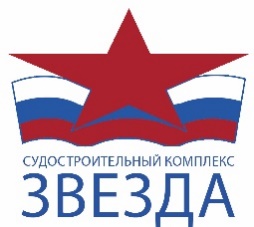 (ООО «ССК «Звезда»)Адрес: 692801, Россия, Приморский край, г. Большой Камень, ул. Степана Лебедева, д. 1.Тел.: 8 (42335) 4-11-75. Email: sskzvezda@sskzvezda.ruОГРН 1152503000539, ИНН/КПП 2503032517/250301001, ОКПО 39884009Анонс предстоящей процедуры закупки № 172/22-А от 18.06.2022Уважаемые коллеги!Информируем Вас о том, что Общество с ограниченной ответственностью «Судостроительный комплекс «Звезда» планирует проведение закупочной процедуры на поставку сварочного оборудования, согласно Техническому заданию (Приложение №1).Основные сведения о процедуре закупки: Требования к предмету закупки:Базис поставки: Для резидентов: DDP (Incoterms 2020). Для нерезидентов: DАP (Incoterms 2020).Валюта закупочной процедуры:Для резидентов РФ- Российский рубль.Для нерезидентов РФ- Российский рубль.Требования к условиям оплаты:Платеж в размере 90 % (девяносто процентов) от общей стоимости поставляемого Товара, в том числе НДС 20%, производится Покупателем в течение 7 (семи)  рабочих дней по факту передачи всего Товара в Место приемки Товара, с даты подписания обеими сторонами Акта приемки Товара, на основании подписанной Сторонами товарной накладной (форма ТОРГ-12) или универсального передаточного документа (УПД), при наличии выставленного Поставщиком счета на оплату, согласованного по содержанию с Покупателем, и счета-фактуры на Товар (при необходимости). Платеж в размере 5 % (пяти процентов) от общей стоимости поставляемого Товара в том числе НДС 20%, производится Покупателем в течение 7 (семи) рабочих дней по факту завершения всех Услуг/Работ с даты подписания Акта о выполнении Услуг/Работ, на основании ранее подписанной обеими Сторонами Товарной накладной (ТОРГ-12) или универсального передаточного документа (УПД), при наличии выставленных Поставщиком счета на оплату, согласованного по содержанию с Покупателем, и счета-фактуры на Товар (при необходимости).Платеж в размере 5 % (пяти процентов) от общей стоимости поставляемого Товара в том числе НДС 20%, производится Покупателем в течение 7 (семи) рабочих дней по факту завершения всех Услуг/Работ с даты подписания Акта о выполнении Услуг/Работ, на основании ранее подписанной обеими Сторонами Товарной накладной (ТОРГ-12) или универсального передаточного документа (УПД), при наличии выставленных Поставщиком счета на оплату, согласованного по содержанию с Покупателем, и счета-фактуры на Товар (при необходимости), а также при условии приемки Покупателем оригинала Банковской гарантии исполнения гарантийных обязательств.При этом Стороны согласовали условие, что если Поставщик не предоставил Банковскую гарантию исполнения гарантийных обязательств, оплата Покупателем 5 % (пяти процентов) от общей стоимости Товара, в том числе НДС 20%, производится в течение 7 (семи) рабочих дней по истечению гарантийного срока на Товар при наличии подписанной сторонами Товарной накладной (форма ТОРГ-12) или универсального передаточного документа (УПД), а также выставленного счета Поставщика, согласованного по содержанию с Покупателем.Удержание стоимости товара в размере 5% (пяти процентов) согласно настоящего пункта (в случае не предоставления банковской гарантии) является гарантийным удержанием, т.е. способом обеспечения гарантийных обязательств Поставщика по Договору на гарантийный период. Гарантийное удержание является альтернативой обеспечения обязательств Поставщика по Договору на гарантийный период в виде банковской гарантии исполнения гарантийных обязательств.Платёж в размере 100 % (сто процентов) от стоимости Услуг/Работ в том числе НДС 20% производится Покупателем по факту выполнения Услуг/Работ прямым банковским переводом в течение 7 (семи) рабочих дней с даты подписания Акта о выполнении Услуг/Работ при наличии выставленных Поставщиком счета на оплату, согласованного по содержанию с Покупателем и счета-фактуры на выполненные Услуги/РаботыОбщие требования к расчетам по Договору:Оплата по Договору производится в российских рублях.За дату платежа принимается дата списания денежных средств с расчетного счета Покупателя.Расчеты по Договору осуществляются в рамках проекта «Создание судостроительного комплекса «Звезда». В случае, если сумма цен всех договоров, ранее заключенных Поставщиком по проекту «Создание судостроительного комплекса «Звезда», включая Цену Договора, превышает 3 000 000,00 (Три миллиона) рублей (с учетом НДС), и/или Поставщик не является лицензированным (сертифицированным) производителем материалов и оборудования, а также учрежденной таким производителем организацией, осуществляющей реализацию материалов и оборудования, расчеты по Договору осуществляются исключительно с использованием отдельного банковского счета, открытого в Банке «ВБРР» (АО).Для осуществления расчетов по Договору Поставщик обязан открыть отдельный банковский счет в Банке «ВБРР» (АО) и заключить с Банком «ВБРР» (АО) дополнительное соглашение к Договору банковского счета, устанавливающее порядок осуществления расходных операций по расчетным счетам исполнителей, соответствующий требованиям, предъявляемым к отдельным счетам.Поставщик обязан осуществлять расчеты по Договору (расчеты с Покупателем и оплата расходов, связанных с выполнением обязательств Поставщика по Договору) исключительно с использованием отдельных банковских счетов, открытых в Банке «ВБРР» (АО).Поставщик обязан предоставлять Банку «ВБРР» (АО) сведения о привлекаемых им в рамках исполнения обязательств по Договору Исполнителях (полное наименование, местонахождение (почтовый адрес), телефоны руководителя и главного бухгалтера, идентификационный номер налогоплательщика и код причины поставки на учет). Под Исполнителями понимаются субподрядчики, а также другие юридические и/или физические лица, выполняющие работы (поставляющие Товары, оказывающие Услуги) на суммы более 3 000 000 (трех миллионов) рублей (с учетом НДС) в рамках исполнения обязательств по Договору.Поставщик обязан включать в Договора с контрагентами, привлекаемыми им в рамках исполнения обязательств по Договору и являющимися Исполнителями по проекту «Создание судостроительного комплекса «Звезда», требования, аналогичные требованиям.В соответствии с Положением ООО «ССК «Звезда» «О закупке товаров, работ, услуг» от 20.08.2021 г.  № П2-07 П-0005 версия 4.00 настоящий анонс размещается в целях:корректного определения плановых цен на поставки материально-технических ресурсов;повышения осведомленности рынка о предстоящей процедуре закупки;проведения анализа и изучения возможностей рынка по удовлетворению потребности Заказчика через получение обратной связи от поставщиков относительно параметров предстоящей процедуры закупки, включая получение информации о стоимости закупки, об аналогах и имеющихся на рынке инновационных технологиях.Прошу Вас ознакомиться с техническим заданием и плановыми требованиями к закупочной процедуре. В случае Вашей заинтересованности и возможности организации поставки, соответствующей техническому заданию и требованиям закупки, прошу Вас предоставить на ЭТП «Росэльторг» следующие заполненные документы:- Сравнительную таблицу технических характеристик и комплектности поставки сварочного оборудования (Приложение № 2 Технического задания); - Коммерческое предложение на поставку сварочного оборудования (Приложений № 2 Анонса предстоящей процедуры закупки);Настоящий анонс не является официальным документом, объявляющим о начале процедуры закупки. Отказ от проведения анонсированных процедур закупок не может быть основанием для претензий со стороны Поставщиков.Информация, представленная Поставщиком в ответ на размещение анонса, не должно рассматриваться в качестве предложений для заключения договора.По организационным и техническим вопросам прошу обращаться:Кудра Дарья КонстантиновнаЭлектронная почта: KudraDK@sskzvezda.ru Контактный телефон: + 7 (42335) 4-00-00 ext. 70-490Дополнительная контактная информация:Теплоухов Сергей ВладиславовичЭлектронная почта: TeploukhovSV@sskzvezda.ru                                                               Приложения:1.Приложение № 1 Техническое задание и приложения к нему на 34 л. в 1 экз.2. Приложение №№ 2-6 Коммерческое предложение на поставку сварочного оборудования на 5 л. в 1 экз.Приложение № 1 к Анонсу предстоящей процедуры закупки № 172/22-А от 18.06.2022Техническое заданиеТехническое задание на поставку сварочного оборудованияСпецификация4. Приложения к техническому заданию: Техническое задание включает в себя следующие приложения:1. Приложение № 1 – Исходные технические требования на поставку сварочного оборудования на 15 л. в 1 экз.2. Приложение № 2 – Сравнительная таблица на поставку сварочного оборудования на 17 л. в 1 экз.Приложение № 1 к Техническому заданию ИСХОДНЫЕ ТЕХНИЧЕСКИЕ ТРЕБОВАНИЯна поставку сварочного оборудованияПредмет закупкиПриложение №2 к Техническому заданию Сравнительная таблица технических характеристик и комплектностипоставки сварочного оборудованияВ данной Сравнительной таблице Участник указывает свой фактический показатель (*), на момент подачи заявки. Все остальные показатели, предоставляемые Участником, должны полностью соответствовать показателям, указанным у Заказчика.Предмет закупки*марку, модель, производителя товара указывает поставщикПриложение № 2 к Анонсу предстоящей процедуры закупки№ 172/22-А от 18.06.2022Коммерческое предложение на поставку сварочного оборудования (Оборудование 1)Наименование организации:ИНН (или иной идентификационный номер):Наименование предмета закупки:Коммерческое предложение на поставку сварочного оборудования___________________________________(подпись, М.П.)___________________________________(фамилия, имя, отчество подписавшего, должность)Приложение № 3 к Анонсу предстоящей процедуры закупки№ 172/22-А от 18.06.2022Коммерческое предложение на поставку сварочного оборудования (Оборудование 2)Наименование организации:ИНН (или иной идентификационный номер):Наименование предмета закупки:Коммерческое предложение на поставку сварочного оборудования___________________________________(подпись, М.П.)___________________________________(фамилия, имя, отчество подписавшего, должность)Приложение № 4 к Анонсу предстоящей процедуры закупки№ 172/22-А от 18.06.2022Коммерческое предложение на поставку сварочного оборудования (Оборудование 3)Наименование организации:ИНН (или иной идентификационный номер):Наименование предмета закупки:Коммерческое предложение на поставку сварочного оборудования___________________________________(подпись, М.П.)___________________________________(фамилия, имя, отчество подписавшего, должность)Приложение № 5 к Анонсу предстоящей процедуры закупки№ 172/22-А от 18.06.2022Коммерческое предложение на поставку сварочного оборудования (Оборудование 4)Наименование организации:ИНН (или иной идентификационный номер):Наименование предмета закупки:Коммерческое предложение на поставку сварочного оборудования___________________________________(подпись, М.П.)___________________________________(фамилия, имя, отчество подписавшего, должность)Приложение № 6 к Анонсу предстоящей процедуры закупки№ 172/22-А от 18.06.2022Коммерческое предложение на поставку сварочного оборудования (Оборудование 5)Наименование организации:ИНН (или иной идентификационный номер):Наименование предмета закупки:Коммерческое предложение на поставку сварочного оборудования___________________________________(подпись, М.П.)___________________________________(фамилия, имя, отчество подписавшего, должность)Способ закупки:Аукцион в электронной форме, участниками которого могут быть только субъекты МСПНаименование электронной площадки:Извещение и документация о закупке будет размещена на ЭТП «Росэльторг», ЕИС, сайте закупок ПАО «НК «Роснефть».Форма закупкиОткрытая, одноэтапная с одновременной подачей частей заявок, в электронной форме (на ЭТП)№ п/пНаименование поставляемых товаров и выполняемых услуг/работСроки поставки Оборудования и оказания услуг/работЕд. измеренияОбъем1Поставка сварочного оборудованияНе позднее 4 (четырех) месяцев с даты подписания Договоракомпл.341.1Упаковка и разгрузкаНе позднее 4 (четырех) месяцев с даты подписания Договоракомпл.341.2ДоставкаНе позднее 4 (четырех) месяцев с даты подписания Договоракомпл.341.3РазгрузкаНе позднее 4 (четырех) месяцев с даты подписания Договоракомпл.341.4СборкаНе позднее 4 (четырех) месяцев с даты подписания Договоракомпл.341.5ПодключениеНе позднее 4 (четырех) месяцев с даты подписания Договоракомпл.341.6Приемосдаточные испытанияНе позднее 4 (четырех) месяцев с даты подписания Договоракомпл.341.7Инструктаж 4 специалистов ПокупателяНе позднее 4 (четырех) месяцев с даты подписания Договоракомпл.34Дата начала и дата, время окончания подачи технико-коммерческих предложенийДата и время начала подачи технико-коммерческих предложений «18» мая 2022г.  Дата и время окончания подачи технико-коммерческих предложений «01» июня 2022г. до «17 ч : 00 м» время местное№ п/пОКВЭД-2/ ОКПД-2Наименование и краткие характеристики товара (работ, услуг)Единицы измеренияКол-во1.27.90/27.90.3Полуавтомат сварочный c источником инверторного типа с максимальным сварочным током не менее 500 А с комплектующими (далее – Оборудование 1)компл.222.27.90/27.90.3Пост TIG AC/DC и ММА сварки инверторного типа с комплектующими (далее – Оборудование 2)компл.83.27.90/27.90.3Пост воздушно-дуговой строжки инверторного типа с комплектующими (далее – Оборудование 3)компл.14.27.90/27.90.3Система подачи проволоки на большие расстояния с синхронизирующим устройством с комплектующими. Расстояние подачи проволоки, м – 10 (далее – Оборудование 4)компл.15.27.90/27.90.3Полуавтомат сварочный инверторного типа  с максимальным сварочным током 450А и импульсным режимом с комплектующими (далее – Оборудование 5)компл.2ИТОГОкомпл.34ЛОТЛОТ111. Продукция должна соответствовать следующим требованиям к безопасности, качеству, техническим характеристикам, функциональным характеристикам (потребительским свойствам), к размерам, объему, комплектации, упаковке, отгрузке качеству функционирования, срокам поставки; требованиям к составу, результатам, месту, условиям и срокам (периодам) выполнения работ/оказания услуг (при закупке работ, услуг и т.п.):2. Участник закупки (и/или предприятие-изготовитель) должен обеспечить выполнение следующих требований в отношении гарантийных обязательств и условиям обслуживания (гарантийный срок, объем предоставления гарантий, расходы на эксплуатацию и гарантийное обслуживание и т.п.):№Наименование оборудованияКол-во, комп.1Полуавтомат сварочный c источником инверторного типа с максимальным сварочным током не менее 500 А с комплектующими (далее – Оборудование 1)222Пост TIG AC/DC и ММА сварки инверторного типа с комплектующими (далее – Оборудование 2)83Пост воздушно-дуговой строжки инверторного типа с комплектующими (далее – Оборудование 3)14Система подачи проволоки на большие расстояния с синхронизирующим устройством с комплектующими. Расстояние подачи проволоки, м – 10 (далее – Оборудование 4)15Полуавтомат сварочный инверторного типа  с максимальным сварочным током 450А и импульсным режимом с комплектующими (далее – Оборудование 5)2Раздел 1.  Технические характеристикиРаздел 1.  Технические характеристикиРаздел 1.  Технические характеристикиРаздел 1.  Технические характеристикиРаздел 1.  Технические характеристикиРаздел 1.  Технические характеристикиРаздел 1.  Технические характеристикиРаздел 1.  Технические характеристики№ п/пНаименованиеНаименованиеНаименованиеТребованиеЕд. изм.ЗначениеФактические технические характеристики и описание Оборудования предлагаемого ПоставщикомНазначение ОборудованияНазначение ОборудованияНазначение ОборудованияНазначение ОборудованияНазначение ОборудованияНазначение ОборудованияНазначение ОборудованияНазначение ОборудованияСварочное оборудование предназначено для проведения сборки блоков строящихся судовСварочное оборудование предназначено для проведения сборки блоков строящихся судовСварочное оборудование предназначено для проведения сборки блоков строящихся судовСварочное оборудование предназначено для проведения сборки блоков строящихся судовСварочное оборудование предназначено для проведения сборки блоков строящихся судовСварочное оборудование предназначено для проведения сборки блоков строящихся судовСварочное оборудование предназначено для проведения сборки блоков строящихся судовОписание Оборудования 1Описание Оборудования 1Описание Оборудования 1Описание Оборудования 1Описание Оборудования 1Описание Оборудования 1Описание Оборудования 1Описание Оборудования 1Марка, модель, производительМарка, модель, производительМарка, модель, производительточно-Указывает поставщикУказывает поставщикИзображение ОборудованияИзображение ОборудованияИзображение Оборудования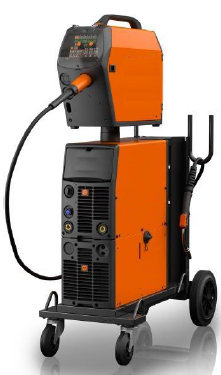 Изображение не является руководящим, а является одним из вариантов, удовлетворяющим требованиям настоящего документаИзображение не является руководящим, а является одним из вариантов, удовлетворяющим требованиям настоящего документаИзображение не является руководящим, а является одним из вариантов, удовлетворяющим требованиям настоящего документаИзображение не является руководящим, а является одним из вариантов, удовлетворяющим требованиям настоящего документаКласс защитыКласс защитыКласс защитыне менее-IP23IP23Класс электромагнитной совместимостиКласс электромагнитной совместимостиКласс электромагнитной совместимостине менее-ААПанель управленияПанель управленияПанель управленияточно-естьестьПредохранитель с задержкой срабатыванияПредохранитель с задержкой срабатыванияПредохранитель с задержкой срабатыванияточно-естьестьВозможность регулировки напряжения и силы сварочного токаВозможность регулировки напряжения и силы сварочного токаВозможность регулировки напряжения и силы сварочного токаточно-естьестьВозможность подключения вспомогательного устройства подачи проволокиВозможность подключения вспомогательного устройства подачи проволокиВозможность подключения вспомогательного устройства подачи проволокиточно-естьестьОписание Оборудования 2Описание Оборудования 2Описание Оборудования 2Описание Оборудования 2Описание Оборудования 2Описание Оборудования 2Описание Оборудования 2Описание Оборудования 2Марка, модель, производительМарка, модель, производительМарка, модель, производительточно-Указывает поставщикУказывает поставщикИзображение ОборудованияИзображение ОборудованияИзображение Оборудования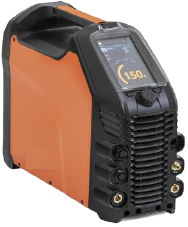 Изображение не является руководящим, а является одним из вариантов, удовлетворяющим требованиям настоящего документаИзображение не является руководящим, а является одним из вариантов, удовлетворяющим требованиям настоящего документаИзображение не является руководящим, а является одним из вариантов, удовлетворяющим требованиям настоящего документаИзображение не является руководящим, а является одним из вариантов, удовлетворяющим требованиям настоящего документаПанель управленияПанель управленияПанель управленияточно-естьестьВозможность регулировки времени подачи газа до и после сваркиВозможность регулировки времени подачи газа до и после сваркиВозможность регулировки времени подачи газа до и после сваркиточно-естьестьВозможность регулировки силы сварочного токаВозможность регулировки силы сварочного токаВозможность регулировки силы сварочного токаточно-естьестьГорячий старт (Hot Start)Горячий старт (Hot Start)Горячий старт (Hot Start)точно-наличиеналичиеФорсирование дуги (Arc Force)Форсирование дуги (Arc Force)Форсирование дуги (Arc Force)точно-наличиеналичиезащита от залипания (Anti-Stick)защита от залипания (Anti-Stick)защита от залипания (Anti-Stick)точно-наличиеналичиеБесконтактный поджигБесконтактный поджигБесконтактный поджигточно-наличиеналичиеВозможность задания формы эпюры переменного токаВозможность задания формы эпюры переменного токаВозможность задания формы эпюры переменного токаточно-наличиеналичиеФункция импульсной сваркиФункция импульсной сваркиФункция импульсной сваркиточно-наличиеналичиеИзменение частоты переменного токаИзменение частоты переменного токаИзменение частоты переменного токаточно-наличиеналичиеБаланс переменного токаБаланс переменного токаБаланс переменного токаточно-наличиеналичиеРежимы работы: 2-х тактный и 4 тактныйРежимы работы: 2-х тактный и 4 тактныйРежимы работы: 2-х тактный и 4 тактныйточно-наличиеналичиеФункция точечной сварки и сварка прихваткамиФункция точечной сварки и сварка прихваткамиФункция точечной сварки и сварка прихваткамиточно-наличиеналичиеНарастание и спад токаНарастание и спад токаНарастание и спад токаточно-наличиеналичиеЦифровой дисплейЦифровой дисплейЦифровой дисплейточно-наличиеналичиеКласс защитыКласс защитыКласс защитыне менее-IP23IP23Класс электромагнитной совместимостиКласс электромагнитной совместимостиКласс электромагнитной совместимостине менее-ААОписание Оборудования 3Описание Оборудования 3Описание Оборудования 3Описание Оборудования 3Описание Оборудования 3Описание Оборудования 3Описание Оборудования 3Описание Оборудования 3Марка, модель, производительМарка, модель, производительМарка, модель, производительточно-Указывает поставщикУказывает поставщикИзображение ОборудованияИзображение ОборудованияИзображение Оборудования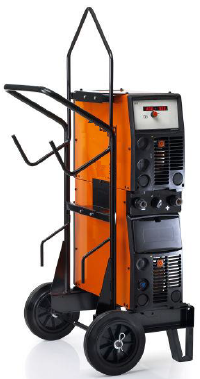 Изображение не является руководящим, а является одним из вариантов, удовлетворяющим требованиям настоящего документаИзображение не является руководящим, а является одним из вариантов, удовлетворяющим требованиям настоящего документаИзображение не является руководящим, а является одним из вариантов, удовлетворяющим требованиям настоящего документаИзображение не является руководящим, а является одним из вариантов, удовлетворяющим требованиям настоящего документаВозможность регулировки тока строжкиВозможность регулировки тока строжкиВозможность регулировки тока строжкиточно-естьестьПанель управленияПанель управленияПанель управленияточно-естьестьКласс защитыКласс защитыКласс защитыне менее-IP23IP23Класс электромагнитной совместимостиКласс электромагнитной совместимостиКласс электромагнитной совместимостине менее-ААОписание Оборудования 4Описание Оборудования 4Описание Оборудования 4Описание Оборудования 4Описание Оборудования 4Описание Оборудования 4Описание Оборудования 4Описание Оборудования 4Марка, модель, производительМарка, модель, производительМарка, модель, производительточно-Указывает поставщикУказывает поставщикИзображение ОборудованияИзображение ОборудованияИзображение Оборудования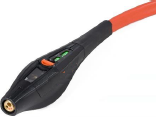 Изображение не является руководящим, а является одним из вариантов, удовлетворяющим требованиям настоящего документаИзображение не является руководящим, а является одним из вариантов, удовлетворяющим требованиям настоящего документаИзображение не является руководящим, а является одним из вариантов, удовлетворяющим требованиям настоящего документаИзображение не является руководящим, а является одним из вариантов, удовлетворяющим требованиям настоящего документаМеханизм подачи проволоки:Механизм подачи проволоки:Механизм подачи проволоки:точно-2-роликовый2-роликовыйПанель управленияПанель управленияПанель управленияточно-естьестьВозможность регулировки напряжения и скорости подачи проволоки Возможность регулировки напряжения и скорости подачи проволоки Возможность регулировки напряжения и скорости подачи проволоки точно-естьестьСветодиодная система освещения корпусаСветодиодная система освещения корпусаСветодиодная система освещения корпусаточно-естьестьВодяное охлаждение кабеляВодяное охлаждение кабеляВодяное охлаждение кабеляточно-естьестьВозможность дистанционного управления сварочной горелкойВозможность дистанционного управления сварочной горелкойВозможность дистанционного управления сварочной горелкойточно-естьестьКласс защитыКласс защитыКласс защитыне менее-IP23IP23Класс электромагнитной совместимостиКласс электромагнитной совместимостиКласс электромагнитной совместимостине менее-ААОписание Оборудования 5Описание Оборудования 5Описание Оборудования 5Описание Оборудования 5Описание Оборудования 5Описание Оборудования 5Описание Оборудования 5Описание Оборудования 5Марка, модель, производительМарка, модель, производительМарка, модель, производительточно-Указывает поставщикУказывает поставщикИзображение ОборудованияИзображение ОборудованияИзображение Оборудования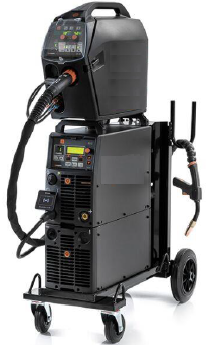 Изображение не является руководящим, а является одним из вариантов, удовлетворяющим требованиям настоящего документаИзображение не является руководящим, а является одним из вариантов, удовлетворяющим требованиям настоящего документаИзображение не является руководящим, а является одним из вариантов, удовлетворяющим требованиям настоящего документаИзображение не является руководящим, а является одним из вариантов, удовлетворяющим требованиям настоящего документаКласс защитыКласс защитыКласс защитыне менее-IP23IP23Класс электромагнитной совместимостиКласс электромагнитной совместимостиКласс электромагнитной совместимостине менее-ААПанель управленияПанель управленияПанель управленияточно-естьестьФункция индикации напряжения дуги измеряет и отображает на дисплее фактическое напряжение дугиФункция индикации напряжения дуги измеряет и отображает на дисплее фактическое напряжение дугиФункция индикации напряжения дуги измеряет и отображает на дисплее фактическое напряжение дугиточно-естьестьВозможность подключения вспомогательного устройства подачи проволокиВозможность подключения вспомогательного устройства подачи проволокиВозможность подключения вспомогательного устройства подачи проволокиточно-естьестьВозможность регулировки напряжения и силы сварочного тока Возможность регулировки напряжения и силы сварочного тока Возможность регулировки напряжения и силы сварочного тока точно-естьестьТехнические характеристики Оборудования 1Технические характеристики Оборудования 1Технические характеристики Оборудования 1Технические характеристики Оборудования 1Технические характеристики Оборудования 1Технические характеристики Оборудования 1Технические характеристики Оборудования 1Технические характеристики Оборудования 1Нагрузка при 40 °C ПВ 60 %Нагрузка при 40 °C ПВ 60 %Нагрузка при 40 °C ПВ 60 %не менееА500500Нагрузка при 40 °C ПВ 100 %Нагрузка при 40 °C ПВ 100 %Нагрузка при 40 °C ПВ 100 %не менееА385385Диапазон сварочного тока и напряжения, MMAДиапазон сварочного тока и напряжения, MMAДиапазон сварочного тока и напряжения, MMAне болееА3030Диапазон сварочного тока и напряжения, MMAДиапазон сварочного тока и напряжения, MMAДиапазон сварочного тока и напряжения, MMAне менееА500500Диапазон сварочного тока и напряжения, MMAДиапазон сварочного тока и напряжения, MMAДиапазон сварочного тока и напряжения, MMAне болееВ2121Диапазон сварочного тока и напряжения, MMAДиапазон сварочного тока и напряжения, MMAДиапазон сварочного тока и напряжения, MMAне менееВ4040Диапазон сварочного тока и напряжения, MIG/MAGДиапазон сварочного тока и напряжения, MIG/MAGДиапазон сварочного тока и напряжения, MIG/MAGне болееА3030Диапазон сварочного тока и напряжения, MIG/MAGДиапазон сварочного тока и напряжения, MIG/MAGДиапазон сварочного тока и напряжения, MIG/MAGне менееА500500Диапазон сварочного тока и напряжения, MIG/MAGДиапазон сварочного тока и напряжения, MIG/MAGДиапазон сварочного тока и напряжения, MIG/MAGне болееВ2020Диапазон сварочного тока и напряжения, MIG/MAGДиапазон сварочного тока и напряжения, MIG/MAGДиапазон сварочного тока и напряжения, MIG/MAGне менееВ3939Коэффициент мощности при макс. токеКоэффициент мощности при макс. токеКоэффициент мощности при макс. токене более-0,990,99КПД при макс. токеКПД при макс. токеКПД при макс. токене менее%8787Номинальная мощность при максимальном сварочном токеНоминальная мощность при максимальном сварочном токеНоминальная мощность при максимальном сварочном токене болеекВА2727Напряжение питанияНапряжение питанияНапряжение питанияточноВ400 ±10%400 ±10%Частота токаЧастота токаЧастота токаточноГц5050Количество фазКоличество фазКоличество фазточно-33Масса Масса Масса не болеекг9999Габаритные размерыГабаритные размерыГабаритные размерыне болеемм750x 400 x 800750x 400 x 800Рабочая температураминимальнаяминимальнаяне выше°C-20-20Рабочая температурамаксимальнаямаксимальнаяне ниже°C+40+40Температура храненияминимальнаяминимальнаяне выше°C-40-40Температура хранениямаксимальнаямаксимальнаяне ниже°C+60+60Технические характеристики Оборудования 2Технические характеристики Оборудования 2Технические характеристики Оборудования 2Технические характеристики Оборудования 2Технические характеристики Оборудования 2Технические характеристики Оборудования 2Технические характеристики Оборудования 2Технические характеристики Оборудования 2ПВ 40 %, TIGПВ 40 %, TIGПВ 40 %, TIGне менееА300300Диапазон сварочного тока и напряженияДиапазон сварочного тока и напряженияДиапазон сварочного тока и напряженияДиапазон сварочного тока и напряженияДиапазон сварочного тока и напряженияДиапазон сварочного тока и напряженияДиапазон сварочного тока и напряженияTIG TIG TIG не болееА1010TIG TIG TIG не болееВ1010TIG TIG TIG не менееА300300TIG TIG TIG не менееВ2222Напряжение холостого ходаНапряжение холостого ходаНапряжение холостого ходане болееВ 9898Коэффициент мощности при ПВ 100 %Коэффициент мощности при ПВ 100 %Коэффициент мощности при ПВ 100 %не более-0,990,99КПД при ПВ 100 %КПД при ПВ 100 %КПД при ПВ 100 %не менее%8585Номинальная мощность при максимальном сварочном токеНоминальная мощность при максимальном сварочном токеНоминальная мощность при максимальном сварочном токене болеекВА2222Напряжение питанияНапряжение питанияНапряжение питанияточноВ400 ±10%400 ±10%Частота токаЧастота токаЧастота токаточноГц5050Количество фазКоличество фазКоличество фазточно-33Масса Масса Масса не болеекг132132Габаритные размерыГабаритные размерыГабаритные размерыне болеемм1100 х 500 х 10001100 х 500 х 1000Технические характеристики Оборудования 3Технические характеристики Оборудования 3Технические характеристики Оборудования 3Технические характеристики Оборудования 3Технические характеристики Оборудования 3Технические характеристики Оборудования 3Технические характеристики Оборудования 3Технические характеристики Оборудования 3ММА ток при ПВ 50%:ММА ток при ПВ 50%:ММА ток при ПВ 50%:не менееА800800ММА ток при ПВ 100%:ММА ток при ПВ 100%:ММА ток при ПВ 100%:не менееА600600Ток в режиме ММА:Ток в режиме ММА:Ток в режиме ММА:не болееА2020Ток в режиме ММА:Ток в режиме ММА:Ток в режиме ММА:не менееА800800Сварочное напряжение:Сварочное напряжение:Сварочное напряжение:не болееВ2020Сварочное напряжение:Сварочное напряжение:Сварочное напряжение:не менееВ4444Напряжение холостого хода:Напряжение холостого хода:Напряжение холостого хода:не болееВ5050Коэффициент мощности при макс. токеКоэффициент мощности при макс. токеКоэффициент мощности при макс. токене более-0,990,99КПД при макс. токеКПД при макс. токеКПД при макс. токене менее%0,90,9Номинальная мощность при максимальном сварочном токеНоминальная мощность при максимальном сварочном токеНоминальная мощность при максимальном сварочном токене менеекВт3535Номинальная мощность при максимальном сварочном токеНоминальная мощность при максимальном сварочном токеНоминальная мощность при максимальном сварочном токене болеекВт4444Напряжение питанияНапряжение питанияНапряжение питанияточноВ400 ±10%400 ±10%Частота токаЧастота токаЧастота токаточноГц5050Количество фазКоличество фазКоличество фазточно-33Масса Масса Масса не болеекг115115Габаритные размерыГабаритные размерыГабаритные размерыне болеемм900x660x1400900x660x1400Технические характеристики Оборудования 4Технические характеристики Оборудования 4Технические характеристики Оборудования 4Технические характеристики Оборудования 4Технические характеристики Оборудования 4Технические характеристики Оборудования 4Технические характеристики Оборудования 4Технические характеристики Оборудования 4Выходной ток при 40 С: ПВ 60%Выходной ток при 40 С: ПВ 60%Выходной ток при 40 С: ПВ 60%не менееА380380Скорость подачи проволоки:минимальнаяминимальнаяне болеем/мин00Скорость подачи проволоки:максимальнаямаксимальнаяне менеем/мин2525Диаметр кабеля:Диаметр кабеля:Диаметр кабеля:не  менеемм²5050Напряжение питания:Напряжение питания:Напряжение питания:точноВ50 постоянного тока50 постоянного токаРасстояние подачи проволокиРасстояние подачи проволокиРасстояние подачи проволокине менеем1010Диаметр проволокиминимальныйминимальныйне болеемм1,01,0Диаметр проволокимаксимальныймаксимальныйне менеемм1,61,6Масса Масса Масса не болеекг1818Габаритные размерыГабаритные размерыГабаритные размерыне болеемм400 х 200 х 200400 х 200 х 200Технические характеристики Оборудования 5Технические характеристики Оборудования 5Технические характеристики Оборудования 5Технические характеристики Оборудования 5Технические характеристики Оборудования 5Технические характеристики Оборудования 5Технические характеристики Оборудования 5Технические характеристики Оборудования 5Нагрузка при 40 °C ПВ 60 %Нагрузка при 40 °C ПВ 60 %Нагрузка при 40 °C ПВ 60 %не менееА450450Нагрузка при 40 °C ПВ 100 %Нагрузка при 40 °C ПВ 100 %Нагрузка при 40 °C ПВ 100 %не менееА300300Диапазон сварочного тока и напряжения, MMA, MIG/MAGДиапазон сварочного тока и напряжения, MMA, MIG/MAGДиапазон сварочного тока и напряжения, MMA, MIG/MAGне болееА6060Диапазон сварочного тока и напряжения, MMA, MIG/MAGДиапазон сварочного тока и напряжения, MMA, MIG/MAGДиапазон сварочного тока и напряжения, MMA, MIG/MAGне менееА450450Коэффициент мощности при макс. токеКоэффициент мощности при макс. токеКоэффициент мощности при макс. токене более-0,990,99КПД при макс. токеКПД при макс. токеКПД при макс. токене менее-0,850,85Номинальная мощность при максимальном сварочном токеНоминальная мощность при максимальном сварочном токеНоминальная мощность при максимальном сварочном токене болеекВА2727Напряжение питанияНапряжение питанияНапряжение питанияточноВ400 ±10%400 ±10%Частота токаЧастота токаЧастота токаточноГц5050Количество фазКоличество фазКоличество фазточно-33МассаМассаМассаНе болеекг135135Габаритные размеры Д х Ш х ВГабаритные размеры Д х Ш х ВГабаритные размеры Д х Ш х ВНе болеемм1200 х 700 х 11001200 х 700 х 1100Рабочая температураРабочая температураминимальнаяне выше°C-20-20Рабочая температураРабочая температурамаксимальнаяне ниже°C+40+40Температура храненияТемпература храненияминимальнаяне выше°C-40-40Температура храненияТемпература хранениямаксимальнаяне ниже°C+60+60Требования по предоставляемой документации на Оборудование Требования по предоставляемой документации на Оборудование Требования по предоставляемой документации на Оборудование Требования по предоставляемой документации на Оборудование Требования по предоставляемой документации на Оборудование Требования по предоставляемой документации на Оборудование Требования по предоставляемой документации на Оборудование Требования по предоставляемой документации на Оборудование Предлагаемое потенциальным поставщиком/Участником оборудование должно быть серийного производства, потенциальный поставщик/Участник в обязательном порядке должен предоставить в рамках технического предложения/заявки Участника:- технической паспорт предлагаемого оборудования для подтверждения технических характеристик. Технический паспорт Оборудования должен соответствовать стандартам страны изготовителя или ГОСТ Р 2.610-2019.Предлагаемое потенциальным поставщиком/Участником оборудование должно быть серийного производства, потенциальный поставщик/Участник в обязательном порядке должен предоставить в рамках технического предложения/заявки Участника:- технической паспорт предлагаемого оборудования для подтверждения технических характеристик. Технический паспорт Оборудования должен соответствовать стандартам страны изготовителя или ГОСТ Р 2.610-2019.Предлагаемое потенциальным поставщиком/Участником оборудование должно быть серийного производства, потенциальный поставщик/Участник в обязательном порядке должен предоставить в рамках технического предложения/заявки Участника:- технической паспорт предлагаемого оборудования для подтверждения технических характеристик. Технический паспорт Оборудования должен соответствовать стандартам страны изготовителя или ГОСТ Р 2.610-2019.Предлагаемое потенциальным поставщиком/Участником оборудование должно быть серийного производства, потенциальный поставщик/Участник в обязательном порядке должен предоставить в рамках технического предложения/заявки Участника:- технической паспорт предлагаемого оборудования для подтверждения технических характеристик. Технический паспорт Оборудования должен соответствовать стандартам страны изготовителя или ГОСТ Р 2.610-2019.Предлагаемое потенциальным поставщиком/Участником оборудование должно быть серийного производства, потенциальный поставщик/Участник в обязательном порядке должен предоставить в рамках технического предложения/заявки Участника:- технической паспорт предлагаемого оборудования для подтверждения технических характеристик. Технический паспорт Оборудования должен соответствовать стандартам страны изготовителя или ГОСТ Р 2.610-2019.Предлагаемое потенциальным поставщиком/Участником оборудование должно быть серийного производства, потенциальный поставщик/Участник в обязательном порядке должен предоставить в рамках технического предложения/заявки Участника:- технической паспорт предлагаемого оборудования для подтверждения технических характеристик. Технический паспорт Оборудования должен соответствовать стандартам страны изготовителя или ГОСТ Р 2.610-2019.Предлагаемое потенциальным поставщиком/Участником оборудование должно быть серийного производства, потенциальный поставщик/Участник в обязательном порядке должен предоставить в рамках технического предложения/заявки Участника:- технической паспорт предлагаемого оборудования для подтверждения технических характеристик. Технический паспорт Оборудования должен соответствовать стандартам страны изготовителя или ГОСТ Р 2.610-2019.Данная информация должна быть направлена в Приложении к предоставленной потенциальным поставщиком/Участником информации, отсутствие данной информации будет означать несоответствие предлагаемого Оборудование к техническим требованиям указанным в исходных технических требованиях/Техническом задании.Данная информация должна быть направлена в Приложении к предоставленной потенциальным поставщиком/Участником информации, отсутствие данной информации будет означать несоответствие предлагаемого Оборудование к техническим требованиям указанным в исходных технических требованиях/Техническом задании.Данная информация должна быть направлена в Приложении к предоставленной потенциальным поставщиком/Участником информации, отсутствие данной информации будет означать несоответствие предлагаемого Оборудование к техническим требованиям указанным в исходных технических требованиях/Техническом задании.Данная информация должна быть направлена в Приложении к предоставленной потенциальным поставщиком/Участником информации, отсутствие данной информации будет означать несоответствие предлагаемого Оборудование к техническим требованиям указанным в исходных технических требованиях/Техническом задании.Данная информация должна быть направлена в Приложении к предоставленной потенциальным поставщиком/Участником информации, отсутствие данной информации будет означать несоответствие предлагаемого Оборудование к техническим требованиям указанным в исходных технических требованиях/Техническом задании.Данная информация должна быть направлена в Приложении к предоставленной потенциальным поставщиком/Участником информации, отсутствие данной информации будет означать несоответствие предлагаемого Оборудование к техническим требованиям указанным в исходных технических требованиях/Техническом задании.Данная информация должна быть направлена в Приложении к предоставленной потенциальным поставщиком/Участником информации, отсутствие данной информации будет означать несоответствие предлагаемого Оборудование к техническим требованиям указанным в исходных технических требованиях/Техническом задании.Требования к комплектации и оснастки для каждой единицы Оборудования 1Требования к комплектации и оснастки для каждой единицы Оборудования 1Требования к комплектации и оснастки для каждой единицы Оборудования 1Требования к комплектации и оснастки для каждой единицы Оборудования 1Требования к комплектации и оснастки для каждой единицы Оборудования 1Требования к комплектации и оснастки для каждой единицы Оборудования 1Требования к комплектации и оснастки для каждой единицы Оборудования 1Требования к комплектации и оснастки для каждой единицы Оборудования 1Полуавтомат сварочный с максимальным сварочным током 520А  с синергетическим управлениемПолуавтомат сварочный с максимальным сварочным током 520А  с синергетическим управлениемПолуавтомат сварочный с максимальным сварочным током 520А  с синергетическим управлениемточнокомпл.11Проволокоподающий механизм под большую кассету проволоки D 300 ммПроволокоподающий механизм под большую кассету проволоки D 300 ммПроволокоподающий механизм под большую кассету проволоки D 300 ммточнокомпл.11Панель управления для подающего механизма, с синергетическим управлениемПанель управления для подающего механизма, с синергетическим управлениемПанель управления для подающего механизма, с синергетическим управлениемточнокомпл.11Каждый комплект поставки должен включать в себя возможность подключения к сварочным аппаратам систем подачи проволоки на большие расстояния (длиной не менее 10 метров от подающего механизма до подключения сварочной горелки)Каждый комплект поставки должен включать в себя возможность подключения к сварочным аппаратам систем подачи проволоки на большие расстояния (длиной не менее 10 метров от подающего механизма до подключения сварочной горелки)Каждый комплект поставки должен включать в себя возможность подключения к сварочным аппаратам систем подачи проволоки на большие расстояния (длиной не менее 10 метров от подающего механизма до подключения сварочной горелки)точнокомпл.11жидкостный охладитель в комплекте с охлаждающей жидкостью в достаточном объеме для его заполнения/функционирования, рабочая температура до -30 °Cжидкостный охладитель в комплекте с охлаждающей жидкостью в достаточном объеме для его заполнения/функционирования, рабочая температура до -30 °Cжидкостный охладитель в комплекте с охлаждающей жидкостью в достаточном объеме для его заполнения/функционирования, рабочая температура до -30 °Cточнокомпл.11сварочная горелка с жидкостным охлаждением 4.5 м. 400Асварочная горелка с жидкостным охлаждением 4.5 м. 400Асварочная горелка с жидкостным охлаждением 4.5 м. 400Аточнокомпл.22заземляющий кабель 70 мм², дл.5 м с зажимомзаземляющий кабель 70 мм², дл.5 м с зажимомзаземляющий кабель 70 мм², дл.5 м с зажимомточнокомпл.11промежуточный кабель (шланг-пакет) сечением 70 мм² и длиной не менее 5 м.промежуточный кабель (шланг-пакет) сечением 70 мм² и длиной не менее 5 м.промежуточный кабель (шланг-пакет) сечением 70 мм² и длиной не менее 5 м.точнокомпл.11сварочный кабель ММА длиной не менее 5 м. 50 мм2сварочный кабель ММА длиной не менее 5 м. 50 мм2сварочный кабель ММА длиной не менее 5 м. 50 мм2точнокомпл.11транспортные тележки для источника питания транспортные тележки для источника питания транспортные тележки для источника питания точнокомпл.11адаптеры для проволочных катушекадаптеры для проволочных катушекадаптеры для проволочных катушекточнокомпл.11регулятор расхода газа У-30/АР-40Р или аналогрегулятор расхода газа У-30/АР-40Р или аналогрегулятор расхода газа У-30/АР-40Р или аналогточнокомпл.11комплект сварочных программ для сварки углеродистой стали, нержавеющий стали, алюминия, цветных металлов, тонколистовой стали для работы со сварочной проволокой диаметром 1-1,6 мм, материал Fe, Fe Metal, Fe Rutil, Fe Basic, CrNiMo 19 12, CrNi 23 12, FC-CrNiMo 19 12, FC-CrNi 23 12, AlMg5, AlSi5, CuSi3, CuAl8 в среде защитных газов Ar+n%CO2, CO2,   Ar+n%He+x%O2, Ar, а также программное обеспечение для контроля проплавления, заварки корня шва, работы в ММА режиме (согласовывается с заказчиком на этапе заключения договора)комплект сварочных программ для сварки углеродистой стали, нержавеющий стали, алюминия, цветных металлов, тонколистовой стали для работы со сварочной проволокой диаметром 1-1,6 мм, материал Fe, Fe Metal, Fe Rutil, Fe Basic, CrNiMo 19 12, CrNi 23 12, FC-CrNiMo 19 12, FC-CrNi 23 12, AlMg5, AlSi5, CuSi3, CuAl8 в среде защитных газов Ar+n%CO2, CO2,   Ar+n%He+x%O2, Ar, а также программное обеспечение для контроля проплавления, заварки корня шва, работы в ММА режиме (согласовывается с заказчиком на этапе заключения договора)комплект сварочных программ для сварки углеродистой стали, нержавеющий стали, алюминия, цветных металлов, тонколистовой стали для работы со сварочной проволокой диаметром 1-1,6 мм, материал Fe, Fe Metal, Fe Rutil, Fe Basic, CrNiMo 19 12, CrNi 23 12, FC-CrNiMo 19 12, FC-CrNi 23 12, AlMg5, AlSi5, CuSi3, CuAl8 в среде защитных газов Ar+n%CO2, CO2,   Ar+n%He+x%O2, Ar, а также программное обеспечение для контроля проплавления, заварки корня шва, работы в ММА режиме (согласовывается с заказчиком на этапе заключения договора)точнокомпл.11шланг газовый аргон 5 мм, не менее 5 мшланг газовый аргон 5 мм, не менее 5 мшланг газовый аргон 5 мм, не менее 5 мточнокомпл.11электрическая вилка, 32 A 5-контактнаяэлектрическая вилка, 32 A 5-контактнаяэлектрическая вилка, 32 A 5-контактнаяточнокомпл.11кабель питания КГ 4x6 мм2, не менее 5 м.кабель питания КГ 4x6 мм2, не менее 5 м.кабель питания КГ 4x6 мм2, не менее 5 м.точнокомпл.11В комплектацию поставляемого Оборудования Поставщиком должна быть включена вся необходимая комплектация, составляющие, элементы и т.д.В комплектацию поставляемого Оборудования Поставщиком должна быть включена вся необходимая комплектация, составляющие, элементы и т.д.В комплектацию поставляемого Оборудования Поставщиком должна быть включена вся необходимая комплектация, составляющие, элементы и т.д.В комплектацию поставляемого Оборудования Поставщиком должна быть включена вся необходимая комплектация, составляющие, элементы и т.д.В комплектацию поставляемого Оборудования Поставщиком должна быть включена вся необходимая комплектация, составляющие, элементы и т.д.Информацию по полному комплекту предлагаемого Оборудования предоставляет Поставщик(необходимо прописать комплектацию)Информацию по полному комплекту предлагаемого Оборудования предоставляет Поставщик(необходимо прописать комплектацию)Потенциальный Поставщик подтверждает достаточность комплектации и оснастки предлагаемого к поставке Оборудования для проведения пусконаладочных работ и ввода Оборудования в эксплуатациюПотенциальный Поставщик подтверждает достаточность комплектации и оснастки предлагаемого к поставке Оборудования для проведения пусконаладочных работ и ввода Оборудования в эксплуатациюПотенциальный Поставщик подтверждает достаточность комплектации и оснастки предлагаемого к поставке Оборудования для проведения пусконаладочных работ и ввода Оборудования в эксплуатациюПотенциальный Поставщик подтверждает достаточность комплектации и оснастки предлагаемого к поставке Оборудования для проведения пусконаладочных работ и ввода Оборудования в эксплуатациюПотенциальный Поставщик подтверждает достаточность комплектации и оснастки предлагаемого к поставке Оборудования для проведения пусконаладочных работ и ввода Оборудования в эксплуатациюПодтверждаю соответствие комплектации и оснастки предлагаемого оборудования для проведения пусконаладочных работ  и ввода Оборудования в эксплуатациюПодтверждаю соответствие комплектации и оснастки предлагаемого оборудования для проведения пусконаладочных работ  и ввода Оборудования в эксплуатациюТребования к комплектации и оснастки для каждой единицы Оборудования 2Требования к комплектации и оснастки для каждой единицы Оборудования 2Требования к комплектации и оснастки для каждой единицы Оборудования 2Требования к комплектации и оснастки для каждой единицы Оборудования 2Требования к комплектации и оснастки для каждой единицы Оборудования 2Требования к комплектации и оснастки для каждой единицы Оборудования 2Требования к комплектации и оснастки для каждой единицы Оборудования 2Требования к комплектации и оснастки для каждой единицы Оборудования 2Пост TIG AC/DC и ММА сварки в комплекте с водоохладителемПост TIG AC/DC и ММА сварки в комплекте с водоохладителемПост TIG AC/DC и ММА сварки в комплекте с водоохладителемточнокомпл.11Транспортная тележка Транспортная тележка Транспортная тележка точнокомпл.11Панель управления, позволяющая быстро регулировать базовые параметры, включая следующее: время подачи газа до и после сварки, частоту дуги переменного тока и значения времени возрастания и уменьшения тока. Она предоставляет все необходимые элементы управления для сварки на постоянном и переменном токе, а также для комбинированной сварки (MIX TIG) с высокочастотным или контактным зажиганием, а также дополнительные функции, включая MicroTack, каналы памяти и импульсную сварку.Панель управления, позволяющая быстро регулировать базовые параметры, включая следующее: время подачи газа до и после сварки, частоту дуги переменного тока и значения времени возрастания и уменьшения тока. Она предоставляет все необходимые элементы управления для сварки на постоянном и переменном токе, а также для комбинированной сварки (MIX TIG) с высокочастотным или контактным зажиганием, а также дополнительные функции, включая MicroTack, каналы памяти и импульсную сварку.Панель управления, позволяющая быстро регулировать базовые параметры, включая следующее: время подачи газа до и после сварки, частоту дуги переменного тока и значения времени возрастания и уменьшения тока. Она предоставляет все необходимые элементы управления для сварки на постоянном и переменном токе, а также для комбинированной сварки (MIX TIG) с высокочастотным или контактным зажиганием, а также дополнительные функции, включая MicroTack, каналы памяти и импульсную сварку.точнокомпл.11Заземляющий кабель 50 мм2, не менее 5 мЗаземляющий кабель 50 мм2, не менее 5 мЗаземляющий кабель 50 мм2, не менее 5 мточнокомпл.11Сварочный кабель ММA, 50 мм2 (не менее 5 м)Сварочный кабель ММA, 50 мм2 (не менее 5 м)Сварочный кабель ММA, 50 мм2 (не менее 5 м)точнокомпл.11Сварочная горелка TIG 250А не менее 5 м c водяным охлаждениемСварочная горелка TIG 250А не менее 5 м c водяным охлаждениемСварочная горелка TIG 250А не менее 5 м c водяным охлаждениемточнокомпл.11Сварочная горелка TIG 220 А не менее 5 мСварочная горелка TIG 220 А не менее 5 мСварочная горелка TIG 220 А не менее 5 мточнокомпл.11Пульт дистанционного управления Пульт дистанционного управления Пульт дистанционного управления точнокомпл.22Газовое сопло/линза 7,5 ммГазовое сопло/линза 7,5 ммГазовое сопло/линза 7,5 ммточнокомпл.2020Газовое сопло/линза 9,0 ммГазовое сопло/линза 9,0 ммГазовое сопло/линза 9,0 ммточнокомпл.2020Газовое сопло/линза 11,0 ммГазовое сопло/линза 11,0 ммГазовое сопло/линза 11,0 ммточнокомпл.2020Газовое сопло/линза 12,0 ммГазовое сопло/линза 12,0 ммГазовое сопло/линза 12,0 ммточнокомпл.2020Газовое сопло/линза 17,0 ммГазовое сопло/линза 17,0 ммГазовое сопло/линза 17,0 ммточнокомпл.1010Газовое сопло 19,0 ммГазовое сопло 19,0 ммГазовое сопло 19,0 ммточнокомпл.1010Комплект корпусов для уплотнительных втулокКомплект корпусов для уплотнительных втулокКомплект корпусов для уплотнительных втулокточнокомпл.33Комплект изолирующих колецКомплект изолирующих колецКомплект изолирующих колецточнокомпл.55Корпус горелкиКорпус горелкиКорпус горелкиточнокомпл.11Комплект уплотнительных втулокКомплект уплотнительных втулокКомплект уплотнительных втулокточнокомпл.33Комплект уплотнительных колецКомплект уплотнительных колецКомплект уплотнительных колецточнокомпл.22Комплект электродных щитковКомплект электродных щитковКомплект электродных щитковточнокомпл.11Шланг газовый аргон Ф5 мм, не менее 5 мШланг газовый аргон Ф5 мм, не менее 5 мШланг газовый аргон Ф5 мм, не менее 5 мточнокомпл.11Регулятор расхода газа У30/АР40РРегулятор расхода газа У30/АР40РРегулятор расхода газа У30/АР40Рточнокомпл.11Электрическая вилка, 32 A 5-контактнаяЭлектрическая вилка, 32 A 5-контактнаяЭлектрическая вилка, 32 A 5-контактнаяточнокомпл.11Кабель питания КГ 4x6 мм2, не менее 5 мКабель питания КГ 4x6 мм2, не менее 5 мКабель питания КГ 4x6 мм2, не менее 5 мточнокомпл.11В комплектацию поставляемого Оборудования Поставщиком должна быть включена вся необходимая комплектация, составляющие, элементы и т.д.В комплектацию поставляемого Оборудования Поставщиком должна быть включена вся необходимая комплектация, составляющие, элементы и т.д.В комплектацию поставляемого Оборудования Поставщиком должна быть включена вся необходимая комплектация, составляющие, элементы и т.д.В комплектацию поставляемого Оборудования Поставщиком должна быть включена вся необходимая комплектация, составляющие, элементы и т.д.В комплектацию поставляемого Оборудования Поставщиком должна быть включена вся необходимая комплектация, составляющие, элементы и т.д.Информацию по полному комплекту предлагаемого Оборудования предоставляет Поставщик(необходимо прописать комплектацию)Информацию по полному комплекту предлагаемого Оборудования предоставляет Поставщик(необходимо прописать комплектацию)Потенциальный Поставщик подтверждает достаточность комплектации и оснастки предлагаемого к поставке Оборудования для проведения пусконаладочных работ и ввода Оборудования в эксплуатациюПотенциальный Поставщик подтверждает достаточность комплектации и оснастки предлагаемого к поставке Оборудования для проведения пусконаладочных работ и ввода Оборудования в эксплуатациюПотенциальный Поставщик подтверждает достаточность комплектации и оснастки предлагаемого к поставке Оборудования для проведения пусконаладочных работ и ввода Оборудования в эксплуатациюПотенциальный Поставщик подтверждает достаточность комплектации и оснастки предлагаемого к поставке Оборудования для проведения пусконаладочных работ и ввода Оборудования в эксплуатациюПотенциальный Поставщик подтверждает достаточность комплектации и оснастки предлагаемого к поставке Оборудования для проведения пусконаладочных работ и ввода Оборудования в эксплуатациюПодтверждаю соответствие комплектации и оснастки предлагаемого оборудования для проведения пусконаладочных работ  и ввода Оборудования в эксплуатациюПодтверждаю соответствие комплектации и оснастки предлагаемого оборудования для проведения пусконаладочных работ  и ввода Оборудования в эксплуатациюТребования к комплектации и оснастки для каждой единицы Оборудования 3Требования к комплектации и оснастки для каждой единицы Оборудования 3Требования к комплектации и оснастки для каждой единицы Оборудования 3Требования к комплектации и оснастки для каждой единицы Оборудования 3Требования к комплектации и оснастки для каждой единицы Оборудования 3Требования к комплектации и оснастки для каждой единицы Оборудования 3Требования к комплектации и оснастки для каждой единицы Оборудования 3Требования к комплектации и оснастки для каждой единицы Оборудования 3Установка воздушно-дуговой строжкиУстановка воздушно-дуговой строжкиУстановка воздушно-дуговой строжкиточнокомпл.11Держатель сварочного электрода с кабелем длиной не менее 2,1 мДержатель сварочного электрода с кабелем длиной не менее 2,1 мДержатель сварочного электрода с кабелем длиной не менее 2,1 мточнокомпл.11Кабель заземления 95 мм2, не менее 5 м, с зажимомКабель заземления 95 мм2, не менее 5 м, с зажимомКабель заземления 95 мм2, не менее 5 м, с зажимомточнокомпл.11Шланг воздушный Ду 9 длиной не менее 5 мШланг воздушный Ду 9 длиной не менее 5 мШланг воздушный Ду 9 длиной не менее 5 мточнокомпл.11Наконечник ТМЛс 95-12 КВТ или эквивалентНаконечник ТМЛс 95-12 КВТ или эквивалентНаконечник ТМЛс 95-12 КВТ или эквивалентточнокомпл.22Кабель  4 x 16 мм2, не менее 5 м длиной.Кабель  4 x 16 мм2, не менее 5 м длиной.Кабель  4 x 16 мм2, не менее 5 м длиной.точнокомпл.11Кабель КОГ 1х95 не менее 5 мКабель КОГ 1х95 не менее 5 мКабель КОГ 1х95 не менее 5 мточнокомпл.11Хомут винтовой 10-16Хомут винтовой 10-16Хомут винтовой 10-16точнокомпл.33Электрическая вилка, 63 A 5-контактнаяЭлектрическая вилка, 63 A 5-контактнаяЭлектрическая вилка, 63 A 5-контактнаяточнокомпл.11В комплектацию поставляемого Оборудования Поставщиком должна быть включена вся необходимая комплектация, составляющие, элементы и т.д.В комплектацию поставляемого Оборудования Поставщиком должна быть включена вся необходимая комплектация, составляющие, элементы и т.д.В комплектацию поставляемого Оборудования Поставщиком должна быть включена вся необходимая комплектация, составляющие, элементы и т.д.В комплектацию поставляемого Оборудования Поставщиком должна быть включена вся необходимая комплектация, составляющие, элементы и т.д.В комплектацию поставляемого Оборудования Поставщиком должна быть включена вся необходимая комплектация, составляющие, элементы и т.д.Информацию по полному комплекту предлагаемого Оборудования предоставляет Поставщик(необходимо прописать комплектацию)Информацию по полному комплекту предлагаемого Оборудования предоставляет Поставщик(необходимо прописать комплектацию)Потенциальный Поставщик подтверждает достаточность комплектации и оснастки предлагаемого к поставке Оборудования для проведения пусконаладочных работ и ввода Оборудования в эксплуатациюПотенциальный Поставщик подтверждает достаточность комплектации и оснастки предлагаемого к поставке Оборудования для проведения пусконаладочных работ и ввода Оборудования в эксплуатациюПотенциальный Поставщик подтверждает достаточность комплектации и оснастки предлагаемого к поставке Оборудования для проведения пусконаладочных работ и ввода Оборудования в эксплуатациюПотенциальный Поставщик подтверждает достаточность комплектации и оснастки предлагаемого к поставке Оборудования для проведения пусконаладочных работ и ввода Оборудования в эксплуатациюПотенциальный Поставщик подтверждает достаточность комплектации и оснастки предлагаемого к поставке Оборудования для проведения пусконаладочных работ и ввода Оборудования в эксплуатациюПодтверждаю соответствие комплектации и оснастки предлагаемого оборудования для проведения пусконаладочных работ  и ввода Оборудования в эксплуатацию Подтверждаю соответствие комплектации и оснастки предлагаемого оборудования для проведения пусконаладочных работ  и ввода Оборудования в эксплуатацию Требования к комплектации и оснастки для каждой единицы Оборудования 4Требования к комплектации и оснастки для каждой единицы Оборудования 4Требования к комплектации и оснастки для каждой единицы Оборудования 4Требования к комплектации и оснастки для каждой единицы Оборудования 4Требования к комплектации и оснастки для каждой единицы Оборудования 4Требования к комплектации и оснастки для каждой единицы Оборудования 4Требования к комплектации и оснастки для каждой единицы Оборудования 4Требования к комплектации и оснастки для каждой единицы Оборудования 4Система подачи проволоки на большие расстояния с синхронизирующим устройством с комплектующими. Расстояние подачи проволоки, м – 10Система подачи проволоки на большие расстояния с синхронизирующим устройством с комплектующими. Расстояние подачи проволоки, м – 10Система подачи проволоки на большие расстояния с синхронизирующим устройством с комплектующими. Расстояние подачи проволоки, м – 10точнокомпл.11Защитный кожух металлический на подающее устройство для системы подачи проволоки на большие расстоянияЗащитный кожух металлический на подающее устройство для системы подачи проволоки на большие расстоянияЗащитный кожух металлический на подающее устройство для системы подачи проволоки на большие расстоянияточнокомпл.11Комплект лайнеров поддержки сварочной проволокиКомплект лайнеров поддержки сварочной проволокиКомплект лайнеров поддержки сварочной проволокиточнокомпл.11Комплект приводных роликов для проволоки диаметром 1,2 мм с V образной канавкой, U образной канавкой и с насечкойКомплект приводных роликов для проволоки диаметром 1,2 мм с V образной канавкой, U образной канавкой и с насечкойКомплект приводных роликов для проволоки диаметром 1,2 мм с V образной канавкой, U образной канавкой и с насечкойточнокомпл.11Комплект направляющих трубок для проволок диаметром 0,8-1,6 мм.Комплект направляющих трубок для проволок диаметром 0,8-1,6 мм.Комплект направляющих трубок для проволок диаметром 0,8-1,6 мм.точнокомпл.11В комплектацию поставляемого Оборудования Поставщиком должна быть включена вся необходимая комплектация, составляющие, элементы и т.д.В комплектацию поставляемого Оборудования Поставщиком должна быть включена вся необходимая комплектация, составляющие, элементы и т.д.В комплектацию поставляемого Оборудования Поставщиком должна быть включена вся необходимая комплектация, составляющие, элементы и т.д.В комплектацию поставляемого Оборудования Поставщиком должна быть включена вся необходимая комплектация, составляющие, элементы и т.д.В комплектацию поставляемого Оборудования Поставщиком должна быть включена вся необходимая комплектация, составляющие, элементы и т.д.Информацию по полному комплекту предлагаемого Оборудования предоставляет Поставщик(необходимо прописать комплектацию)Информацию по полному комплекту предлагаемого Оборудования предоставляет Поставщик(необходимо прописать комплектацию)Потенциальный Поставщик подтверждает достаточность комплектации и оснастки предлагаемого к поставке Оборудования для проведения пусконаладочных работ и ввода Оборудования в эксплуатациюПотенциальный Поставщик подтверждает достаточность комплектации и оснастки предлагаемого к поставке Оборудования для проведения пусконаладочных работ и ввода Оборудования в эксплуатациюПотенциальный Поставщик подтверждает достаточность комплектации и оснастки предлагаемого к поставке Оборудования для проведения пусконаладочных работ и ввода Оборудования в эксплуатациюПотенциальный Поставщик подтверждает достаточность комплектации и оснастки предлагаемого к поставке Оборудования для проведения пусконаладочных работ и ввода Оборудования в эксплуатациюПотенциальный Поставщик подтверждает достаточность комплектации и оснастки предлагаемого к поставке Оборудования для проведения пусконаладочных работ и ввода Оборудования в эксплуатациюПодтверждаю соответствие комплектации и оснастки предлагаемого оборудования для проведения пусконаладочных работ  и ввода Оборудования в эксплуатациюПодтверждаю соответствие комплектации и оснастки предлагаемого оборудования для проведения пусконаладочных работ  и ввода Оборудования в эксплуатациюТребования к комплектации и оснастки для каждой единицы Оборудования 5Требования к комплектации и оснастки для каждой единицы Оборудования 5Требования к комплектации и оснастки для каждой единицы Оборудования 5Требования к комплектации и оснастки для каждой единицы Оборудования 5Требования к комплектации и оснастки для каждой единицы Оборудования 5Требования к комплектации и оснастки для каждой единицы Оборудования 5Требования к комплектации и оснастки для каждой единицы Оборудования 5Требования к комплектации и оснастки для каждой единицы Оборудования 5Полуавтомат сварочный с максимальным сварочным током 450А с синергетическим управлением и наличием импульсного режимаПолуавтомат сварочный с максимальным сварочным током 450А с синергетическим управлением и наличием импульсного режимаПолуавтомат сварочный с максимальным сварочным током 450А с синергетическим управлением и наличием импульсного режиматочнокомпл.11Каждый комплект поставки должен включать в себя возможность подключения к сварочным аппаратам систем подачи проволоки на большие расстояния (длиной не менее 10 метров от подающего механизма до подключения сварочной горелки)Каждый комплект поставки должен включать в себя возможность подключения к сварочным аппаратам систем подачи проволоки на большие расстояния (длиной не менее 10 метров от подающего механизма до подключения сварочной горелки)Каждый комплект поставки должен включать в себя возможность подключения к сварочным аппаратам систем подачи проволоки на большие расстояния (длиной не менее 10 метров от подающего механизма до подключения сварочной горелки)точнокомпл.11Проволокоподающий механизм под большую кассету проволоки D 300 мм с панелью управления для подающего механизма, с синергетическим управлениемПроволокоподающий механизм под большую кассету проволоки D 300 мм с панелью управления для подающего механизма, с синергетическим управлениемПроволокоподающий механизм под большую кассету проволоки D 300 мм с панелью управления для подающего механизма, с синергетическим управлениемточнокомпл.11жидкостный охладитель в комплекте с охлаждающей жидкостью в достаточном объеме для его заполнения/функционирования, рабочая температура до -30 °Cжидкостный охладитель в комплекте с охлаждающей жидкостью в достаточном объеме для его заполнения/функционирования, рабочая температура до -30 °Cжидкостный охладитель в комплекте с охлаждающей жидкостью в достаточном объеме для его заполнения/функционирования, рабочая температура до -30 °Cточнокомпл.11сварочная горелка с жидкостным охлаждением не менее 4.5 м. 400Асварочная горелка с жидкостным охлаждением не менее 4.5 м. 400Асварочная горелка с жидкостным охлаждением не менее 4.5 м. 400Аточнокомпл.11заземляющий кабель 70 мм², дл. не менее 5 м с зажимомзаземляющий кабель 70 мм², дл. не менее 5 м с зажимомзаземляющий кабель 70 мм², дл. не менее 5 м с зажимомточнокомпл.11промежуточный кабель (шланг-пакет) 70 мм² длиной не менее 5 м.промежуточный кабель (шланг-пакет) 70 мм² длиной не менее 5 м.промежуточный кабель (шланг-пакет) 70 мм² длиной не менее 5 м.точнокомпл.11сварочный кабель ММА длиной не менее 5 м 50 мм2сварочный кабель ММА длиной не менее 5 м 50 мм2сварочный кабель ММА длиной не менее 5 м 50 мм2точнокомпл.11адаптеры для проволочных катушекадаптеры для проволочных катушекадаптеры для проволочных катушекточнокомпл.11регулятор расхода газа У-30/АР-40Р или аналогрегулятор расхода газа У-30/АР-40Р или аналогрегулятор расхода газа У-30/АР-40Р или аналогточнокомпл.11комплект сварочных программ для сварки углеродистой стали, труб из углеродистой стали, нержавеющий стали, труб из нержавеющей стали, алюминия, цветных металлов, тонколистовой стали для работы со сварочной проволокой диаметром 1-1,6 мм, материал Fe, Fe Metal, Fe Rutil, , CrNiMo 19 12, FC-CrNiMo 19 12, AlMg5, AlSi5, MC-CrNiMo 19 12 в среде защитных газов Ar+n%CO2, CO2, Ar, Ar+n%He+x%CO2, innerShield, а также программное обеспечение для управления импульсными/двойными импульсными процессами, контроля проплавления, заварки корня шва, работы в ММА режиме (согласовывается с заказчиком на этапе заключения договора)комплект сварочных программ для сварки углеродистой стали, труб из углеродистой стали, нержавеющий стали, труб из нержавеющей стали, алюминия, цветных металлов, тонколистовой стали для работы со сварочной проволокой диаметром 1-1,6 мм, материал Fe, Fe Metal, Fe Rutil, , CrNiMo 19 12, FC-CrNiMo 19 12, AlMg5, AlSi5, MC-CrNiMo 19 12 в среде защитных газов Ar+n%CO2, CO2, Ar, Ar+n%He+x%CO2, innerShield, а также программное обеспечение для управления импульсными/двойными импульсными процессами, контроля проплавления, заварки корня шва, работы в ММА режиме (согласовывается с заказчиком на этапе заключения договора)комплект сварочных программ для сварки углеродистой стали, труб из углеродистой стали, нержавеющий стали, труб из нержавеющей стали, алюминия, цветных металлов, тонколистовой стали для работы со сварочной проволокой диаметром 1-1,6 мм, материал Fe, Fe Metal, Fe Rutil, , CrNiMo 19 12, FC-CrNiMo 19 12, AlMg5, AlSi5, MC-CrNiMo 19 12 в среде защитных газов Ar+n%CO2, CO2, Ar, Ar+n%He+x%CO2, innerShield, а также программное обеспечение для управления импульсными/двойными импульсными процессами, контроля проплавления, заварки корня шва, работы в ММА режиме (согласовывается с заказчиком на этапе заключения договора)точнокомпл.11шланг газовый аргон, диаметром 5 мм, длиной не менее 5 мшланг газовый аргон, диаметром 5 мм, длиной не менее 5 мшланг газовый аргон, диаметром 5 мм, длиной не менее 5 мточнокомпл.11электрическая вилка, 32 A 5-контактнаяэлектрическая вилка, 32 A 5-контактнаяэлектрическая вилка, 32 A 5-контактнаяточнокомпл.11кабель питания КГ 4x6 мм2, не менее 5 м.кабель питания КГ 4x6 мм2, не менее 5 м.кабель питания КГ 4x6 мм2, не менее 5 м.точнокомпл.11В комплектацию поставляемого Оборудования Поставщиком должна быть включена вся необходимая комплектация, составляющие, элементы и т.д.В комплектацию поставляемого Оборудования Поставщиком должна быть включена вся необходимая комплектация, составляющие, элементы и т.д.В комплектацию поставляемого Оборудования Поставщиком должна быть включена вся необходимая комплектация, составляющие, элементы и т.д.В комплектацию поставляемого Оборудования Поставщиком должна быть включена вся необходимая комплектация, составляющие, элементы и т.д.В комплектацию поставляемого Оборудования Поставщиком должна быть включена вся необходимая комплектация, составляющие, элементы и т.д.Информацию по полному комплекту предлагаемого Оборудования предоставляет Поставщик(необходимо прописать комплектацию)Информацию по полному комплекту предлагаемого Оборудования предоставляет Поставщик(необходимо прописать комплектацию)Потенциальный Поставщик подтверждает достаточность комплектации и оснастки предлагаемого к поставке Оборудования для проведения пусконаладочных работ и ввода Оборудования в эксплуатациюПотенциальный Поставщик подтверждает достаточность комплектации и оснастки предлагаемого к поставке Оборудования для проведения пусконаладочных работ и ввода Оборудования в эксплуатациюПотенциальный Поставщик подтверждает достаточность комплектации и оснастки предлагаемого к поставке Оборудования для проведения пусконаладочных работ и ввода Оборудования в эксплуатациюПотенциальный Поставщик подтверждает достаточность комплектации и оснастки предлагаемого к поставке Оборудования для проведения пусконаладочных работ и ввода Оборудования в эксплуатациюПотенциальный Поставщик подтверждает достаточность комплектации и оснастки предлагаемого к поставке Оборудования для проведения пусконаладочных работ и ввода Оборудования в эксплуатациюПодтверждаю соответствие комплектации и оснастки предлагаемого оборудования для проведения пусконаладочных работ  и ввода Оборудования в эксплуатациюПодтверждаю соответствие комплектации и оснастки предлагаемого оборудования для проведения пусконаладочных работ  и ввода Оборудования в эксплуатациюТребование к ЗИП для каждой единицы оборудования и вспомогательного оборудованияТребование к ЗИП для каждой единицы оборудования и вспомогательного оборудованияТребование к ЗИП для каждой единицы оборудования и вспомогательного оборудованияТребование к ЗИП для каждой единицы оборудования и вспомогательного оборудованияТребование к ЗИП для каждой единицы оборудования и вспомогательного оборудованияТребование к ЗИП для каждой единицы оборудования и вспомогательного оборудованияТребование к ЗИП для каждой единицы оборудования и вспомогательного оборудованияТребование к ЗИП для каждой единицы оборудования и вспомогательного оборудованияКомплект запасных частей, инструмента и приспособлений в достаточном количестве для оборудования/товара согласно паспорту/руководству пользователя/других регламентирующих документов завода-изготовителя на оборудование/товар, а также в объеме для проведения пусконаладочных работ и ввода в оборудования/товара эксплуатацию (поставляемые запасные части, инструменты и приспособления, на момент поставки имеют срок годности не менее гарантийного срока эксплуатации Оборудования).Комплект запасных частей, инструмента и приспособлений в достаточном количестве для оборудования/товара согласно паспорту/руководству пользователя/других регламентирующих документов завода-изготовителя на оборудование/товар, а также в объеме для проведения пусконаладочных работ и ввода в оборудования/товара эксплуатацию (поставляемые запасные части, инструменты и приспособления, на момент поставки имеют срок годности не менее гарантийного срока эксплуатации Оборудования).Комплект запасных частей, инструмента и приспособлений в достаточном количестве для оборудования/товара согласно паспорту/руководству пользователя/других регламентирующих документов завода-изготовителя на оборудование/товар, а также в объеме для проведения пусконаладочных работ и ввода в оборудования/товара эксплуатацию (поставляемые запасные части, инструменты и приспособления, на момент поставки имеют срок годности не менее гарантийного срока эксплуатации Оборудования).точно-входитвходит№Наименование оборудованияКол-во, комп.1Полуавтомат сварочный c источником инверторного типа с максимальным сварочным током не менее 500 А с комплектующими (далее – Оборудование 1)*222Пост TIG AC/DC и ММА сварки инверторного типа с комплектующими (далее – Оборудование 2)*83Пост воздушно-дуговой строжки инверторного типа с комплектующими (далее – Оборудование 3)*14Система подачи проволоки на большие расстояния с синхронизирующим устройством с комплектующими. Расстояние подачи проволоки, м – 10 (далее – Оборудование 4)*15Полуавтомат сварочный инверторного типа  с максимальным сварочным током 450А и импульсным режимом с комплектующими (далее – Оборудование 5)*2Раздел 1.  Технические характеристикиРаздел 1.  Технические характеристикиРаздел 1.  Технические характеристикиРаздел 1.  Технические характеристикиРаздел 1.  Технические характеристикиРаздел 1.  Технические характеристикиРаздел 1.  Технические характеристикиРаздел 1.  Технические характеристики№ п/пНаименованиеНаименованиеНаименованиеТребованиеЕд. изм.ЗначениеФактические технические характеристики и описание Оборудования предлагаемого Поставщиком*Назначение ОборудованияНазначение ОборудованияНазначение ОборудованияНазначение ОборудованияНазначение ОборудованияНазначение ОборудованияНазначение ОборудованияНазначение ОборудованияСварочное оборудование предназначено для проведения сборки блоков строящихся судовСварочное оборудование предназначено для проведения сборки блоков строящихся судовСварочное оборудование предназначено для проведения сборки блоков строящихся судовСварочное оборудование предназначено для проведения сборки блоков строящихся судовСварочное оборудование предназначено для проведения сборки блоков строящихся судовСварочное оборудование предназначено для проведения сборки блоков строящихся судовСварочное оборудование предназначено для проведения сборки блоков строящихся судовОписание Оборудования 1Описание Оборудования 1Описание Оборудования 1Описание Оборудования 1Описание Оборудования 1Описание Оборудования 1Описание Оборудования 1Описание Оборудования 1Марка, модель, производительМарка, модель, производительМарка, модель, производительточно-Указывает поставщикИзображение ОборудованияИзображение ОборудованияИзображение ОборудованияИзображение не является руководящим, а является одним из вариантов, удовлетворяющим требованиям настоящего документаИзображение не является руководящим, а является одним из вариантов, удовлетворяющим требованиям настоящего документаИзображение не является руководящим, а является одним из вариантов, удовлетворяющим требованиям настоящего документаКласс защитыКласс защитыКласс защитыне менее-IP23Класс электромагнитной совместимостиКласс электромагнитной совместимостиКласс электромагнитной совместимостине менее-АПанель управленияПанель управленияПанель управленияточно-естьПредохранитель с задержкой срабатыванияПредохранитель с задержкой срабатыванияПредохранитель с задержкой срабатыванияточно-естьВозможность регулировки напряжения и силы сварочного токаВозможность регулировки напряжения и силы сварочного токаВозможность регулировки напряжения и силы сварочного токаточно-естьВозможность подключения вспомогательного устройства подачи проволокиВозможность подключения вспомогательного устройства подачи проволокиВозможность подключения вспомогательного устройства подачи проволокиточно-естьОписание Оборудования 2Описание Оборудования 2Описание Оборудования 2Описание Оборудования 2Описание Оборудования 2Описание Оборудования 2Описание Оборудования 2Описание Оборудования 2Марка, модель, производительМарка, модель, производительМарка, модель, производительточно-Указывает поставщикИзображение ОборудованияИзображение ОборудованияИзображение ОборудованияИзображение не является руководящим, а является одним из вариантов, удовлетворяющим требованиям настоящего документаИзображение не является руководящим, а является одним из вариантов, удовлетворяющим требованиям настоящего документаИзображение не является руководящим, а является одним из вариантов, удовлетворяющим требованиям настоящего документаПанель управленияПанель управленияПанель управленияточно-естьВозможность регулировки времени подачи газа до и после сваркиВозможность регулировки времени подачи газа до и после сваркиВозможность регулировки времени подачи газа до и после сваркиточно-естьВозможность регулировки силы сварочного токаВозможность регулировки силы сварочного токаВозможность регулировки силы сварочного токаточно-естьГорячий старт (Hot Start)Горячий старт (Hot Start)Горячий старт (Hot Start)точно-наличиеФорсирование дуги (Arc Force)Форсирование дуги (Arc Force)Форсирование дуги (Arc Force)точно-наличиезащита от залипания (Anti-Stick)защита от залипания (Anti-Stick)защита от залипания (Anti-Stick)точно-наличиеБесконтактный поджигБесконтактный поджигБесконтактный поджигточно-наличиеВозможность задания формы эпюры переменного токаВозможность задания формы эпюры переменного токаВозможность задания формы эпюры переменного токаточно-наличиеФункция импульсной сваркиФункция импульсной сваркиФункция импульсной сваркиточно-наличиеИзменение частоты переменного токаИзменение частоты переменного токаИзменение частоты переменного токаточно-наличиеБаланс переменного токаБаланс переменного токаБаланс переменного токаточно-наличиеРежимы работы: 2-х тактный и 4 тактныйРежимы работы: 2-х тактный и 4 тактныйРежимы работы: 2-х тактный и 4 тактныйточно-наличиеФункция точечной сварки и сварка прихваткамиФункция точечной сварки и сварка прихваткамиФункция точечной сварки и сварка прихваткамиточно-наличиеНарастание и спад токаНарастание и спад токаНарастание и спад токаточно-наличиеЦифровой дисплейЦифровой дисплейЦифровой дисплейточно-наличиеКласс защитыКласс защитыКласс защитыне менее-IP23Класс электромагнитной совместимостиКласс электромагнитной совместимостиКласс электромагнитной совместимостине менее-АОписание Оборудования 3Описание Оборудования 3Описание Оборудования 3Описание Оборудования 3Описание Оборудования 3Описание Оборудования 3Описание Оборудования 3Описание Оборудования 3Марка, модель, производительМарка, модель, производительМарка, модель, производительточно-Указывает поставщикИзображение ОборудованияИзображение ОборудованияИзображение ОборудованияИзображение не является руководящим, а является одним из вариантов, удовлетворяющим требованиям настоящего документаИзображение не является руководящим, а является одним из вариантов, удовлетворяющим требованиям настоящего документаИзображение не является руководящим, а является одним из вариантов, удовлетворяющим требованиям настоящего документаВозможность регулировки тока строжкиВозможность регулировки тока строжкиВозможность регулировки тока строжкиточно-естьПанель управленияПанель управленияПанель управленияточно-естьКласс защитыКласс защитыКласс защитыне менее-IP23Класс электромагнитной совместимостиКласс электромагнитной совместимостиКласс электромагнитной совместимостине менее-АОписание Оборудования 4Описание Оборудования 4Описание Оборудования 4Описание Оборудования 4Описание Оборудования 4Описание Оборудования 4Описание Оборудования 4Описание Оборудования 4Марка, модель, производительМарка, модель, производительМарка, модель, производительточно-Указывает поставщикИзображение ОборудованияИзображение ОборудованияИзображение ОборудованияИзображение не является руководящим, а является одним из вариантов, удовлетворяющим требованиям настоящего документаИзображение не является руководящим, а является одним из вариантов, удовлетворяющим требованиям настоящего документаИзображение не является руководящим, а является одним из вариантов, удовлетворяющим требованиям настоящего документаМеханизм подачи проволоки:Механизм подачи проволоки:Механизм подачи проволоки:точно-2-роликовыйПанель управленияПанель управленияПанель управленияточно-естьВозможность регулировки напряжения и скорости подачи проволоки Возможность регулировки напряжения и скорости подачи проволоки Возможность регулировки напряжения и скорости подачи проволоки точно-естьСветодиодная система освещения корпусаСветодиодная система освещения корпусаСветодиодная система освещения корпусаточно-естьВодяное охлаждение кабеляВодяное охлаждение кабеляВодяное охлаждение кабеляточно-естьВозможность дистанционного управления сварочной горелкойВозможность дистанционного управления сварочной горелкойВозможность дистанционного управления сварочной горелкойточно-естьКласс защитыКласс защитыКласс защитыне менее-IP23Класс электромагнитной совместимостиКласс электромагнитной совместимостиКласс электромагнитной совместимостине менее-АОписание Оборудования 5Описание Оборудования 5Описание Оборудования 5Описание Оборудования 5Описание Оборудования 5Описание Оборудования 5Описание Оборудования 5Описание Оборудования 5Марка, модель, производительМарка, модель, производительМарка, модель, производительточно-Указывает поставщикИзображение ОборудованияИзображение ОборудованияИзображение ОборудованияИзображение не является руководящим, а является одним из вариантов, удовлетворяющим требованиям настоящего документаИзображение не является руководящим, а является одним из вариантов, удовлетворяющим требованиям настоящего документаИзображение не является руководящим, а является одним из вариантов, удовлетворяющим требованиям настоящего документаКласс защитыКласс защитыКласс защитыне менее-IP23Класс электромагнитной совместимостиКласс электромагнитной совместимостиКласс электромагнитной совместимостине менее-АПанель управленияПанель управленияПанель управленияточно-естьФункция индикации напряжения дуги измеряет и отображает на дисплее фактическое напряжение дугиФункция индикации напряжения дуги измеряет и отображает на дисплее фактическое напряжение дугиФункция индикации напряжения дуги измеряет и отображает на дисплее фактическое напряжение дугиточно-естьВозможность подключения вспомогательного устройства подачи проволокиВозможность подключения вспомогательного устройства подачи проволокиВозможность подключения вспомогательного устройства подачи проволокиточно-естьВозможность регулировки напряжения и силы сварочного тока Возможность регулировки напряжения и силы сварочного тока Возможность регулировки напряжения и силы сварочного тока точно-естьТехнические характеристики Оборудования 1Технические характеристики Оборудования 1Технические характеристики Оборудования 1Технические характеристики Оборудования 1Технические характеристики Оборудования 1Технические характеристики Оборудования 1Технические характеристики Оборудования 1Технические характеристики Оборудования 1Нагрузка при 40 °C ПВ 60 %Нагрузка при 40 °C ПВ 60 %Нагрузка при 40 °C ПВ 60 %не менееА500Нагрузка при 40 °C ПВ 100 %Нагрузка при 40 °C ПВ 100 %Нагрузка при 40 °C ПВ 100 %не менееА385Диапазон сварочного тока и напряжения, MMAДиапазон сварочного тока и напряжения, MMAДиапазон сварочного тока и напряжения, MMAне болееА30Диапазон сварочного тока и напряжения, MMAДиапазон сварочного тока и напряжения, MMAДиапазон сварочного тока и напряжения, MMAне менееА500Диапазон сварочного тока и напряжения, MMAДиапазон сварочного тока и напряжения, MMAДиапазон сварочного тока и напряжения, MMAне болееВ21Диапазон сварочного тока и напряжения, MMAДиапазон сварочного тока и напряжения, MMAДиапазон сварочного тока и напряжения, MMAне менееВ40Диапазон сварочного тока и напряжения, MIG/MAGДиапазон сварочного тока и напряжения, MIG/MAGДиапазон сварочного тока и напряжения, MIG/MAGне болееА30Диапазон сварочного тока и напряжения, MIG/MAGДиапазон сварочного тока и напряжения, MIG/MAGДиапазон сварочного тока и напряжения, MIG/MAGне менееА500Диапазон сварочного тока и напряжения, MIG/MAGДиапазон сварочного тока и напряжения, MIG/MAGДиапазон сварочного тока и напряжения, MIG/MAGне болееВ20Диапазон сварочного тока и напряжения, MIG/MAGДиапазон сварочного тока и напряжения, MIG/MAGДиапазон сварочного тока и напряжения, MIG/MAGне менееВ39Коэффициент мощности при макс. токеКоэффициент мощности при макс. токеКоэффициент мощности при макс. токене более-0,99КПД при макс. токеКПД при макс. токеКПД при макс. токене менее%87Номинальная мощность при максимальном сварочном токеНоминальная мощность при максимальном сварочном токеНоминальная мощность при максимальном сварочном токене болеекВА27Напряжение питанияНапряжение питанияНапряжение питанияточноВ400 ±10%Частота токаЧастота токаЧастота токаточноГц50Количество фазКоличество фазКоличество фазточно-3Масса Масса Масса не болеекг99Габаритные размерыГабаритные размерыГабаритные размерыне болеемм750x 400 x 800Рабочая температураминимальнаяминимальнаяне выше°C-20Рабочая температурамаксимальнаямаксимальнаяне ниже°C+40Температура храненияминимальнаяминимальнаяне выше°C-40Температура хранениямаксимальнаямаксимальнаяне ниже°C+60Технические характеристики Оборудования 2Технические характеристики Оборудования 2Технические характеристики Оборудования 2Технические характеристики Оборудования 2Технические характеристики Оборудования 2Технические характеристики Оборудования 2Технические характеристики Оборудования 2Технические характеристики Оборудования 2ПВ 40 %, TIGПВ 40 %, TIGПВ 40 %, TIGне менееА300Диапазон сварочного тока и напряженияДиапазон сварочного тока и напряженияДиапазон сварочного тока и напряженияДиапазон сварочного тока и напряженияДиапазон сварочного тока и напряженияДиапазон сварочного тока и напряженияДиапазон сварочного тока и напряженияTIG TIG TIG не болееА10TIG TIG TIG не болееВ10TIG TIG TIG не менееА300TIG TIG TIG не менееВ22Напряжение холостого ходаНапряжение холостого ходаНапряжение холостого ходане болееВ 98Коэффициент мощности при ПВ 100 %Коэффициент мощности при ПВ 100 %Коэффициент мощности при ПВ 100 %не более-0,99КПД при ПВ 100 %КПД при ПВ 100 %КПД при ПВ 100 %не менее%85Номинальная мощность при максимальном сварочном токеНоминальная мощность при максимальном сварочном токеНоминальная мощность при максимальном сварочном токене болеекВА22Напряжение питанияНапряжение питанияНапряжение питанияточноВ400 ±10%Частота токаЧастота токаЧастота токаточноГц50Количество фазКоличество фазКоличество фазточно-3Масса Масса Масса не болеекг132Габаритные размерыГабаритные размерыГабаритные размерыне болеемм1100 х 500 х 1000Технические характеристики Оборудования 3Технические характеристики Оборудования 3Технические характеристики Оборудования 3Технические характеристики Оборудования 3Технические характеристики Оборудования 3Технические характеристики Оборудования 3Технические характеристики Оборудования 3Технические характеристики Оборудования 3ММА ток при ПВ 50%:ММА ток при ПВ 50%:ММА ток при ПВ 50%:не менееА800ММА ток при ПВ 100%:ММА ток при ПВ 100%:ММА ток при ПВ 100%:не менееА600Ток в режиме ММА:Ток в режиме ММА:Ток в режиме ММА:не болееА20Ток в режиме ММА:Ток в режиме ММА:Ток в режиме ММА:не менееА800Сварочное напряжение:Сварочное напряжение:Сварочное напряжение:не болееВ20Сварочное напряжение:Сварочное напряжение:Сварочное напряжение:не менееВ44Напряжение холостого хода:Напряжение холостого хода:Напряжение холостого хода:не болееВ50Коэффициент мощности при макс. токеКоэффициент мощности при макс. токеКоэффициент мощности при макс. токене более-0,99КПД при макс. токеКПД при макс. токеКПД при макс. токене менее%0,9Номинальная мощность при максимальном сварочном токеНоминальная мощность при максимальном сварочном токеНоминальная мощность при максимальном сварочном токене менеекВт35Номинальная мощность при максимальном сварочном токеНоминальная мощность при максимальном сварочном токеНоминальная мощность при максимальном сварочном токене болеекВт44Напряжение питанияНапряжение питанияНапряжение питанияточноВ400 ±10%Частота токаЧастота токаЧастота токаточноГц50Количество фазКоличество фазКоличество фазточно-3Масса Масса Масса не болеекг115Габаритные размерыГабаритные размерыГабаритные размерыне болеемм900x660x1400Технические характеристики Оборудования 4Технические характеристики Оборудования 4Технические характеристики Оборудования 4Технические характеристики Оборудования 4Технические характеристики Оборудования 4Технические характеристики Оборудования 4Технические характеристики Оборудования 4Технические характеристики Оборудования 4Выходной ток при 40 С: ПВ 60%Выходной ток при 40 С: ПВ 60%Выходной ток при 40 С: ПВ 60%не менееА380Скорость подачи проволоки:минимальнаяминимальнаяне болеем/мин0Скорость подачи проволоки:максимальнаямаксимальнаяне менеем/мин25Диаметр кабеля:Диаметр кабеля:Диаметр кабеля:не  менеемм²50Напряжение питания:Напряжение питания:Напряжение питания:точноВ50 постоянного токаРасстояние подачи проволокиРасстояние подачи проволокиРасстояние подачи проволокине менеем10Диаметр проволокиминимальныйминимальныйне болеемм1,0Диаметр проволокимаксимальныймаксимальныйне менеемм1,6Масса Масса Масса не болеекг18Габаритные размерыГабаритные размерыГабаритные размерыне болеемм400 х 200 х 200Технические характеристики Оборудования 5Технические характеристики Оборудования 5Технические характеристики Оборудования 5Технические характеристики Оборудования 5Технические характеристики Оборудования 5Технические характеристики Оборудования 5Технические характеристики Оборудования 5Технические характеристики Оборудования 5Нагрузка при 40 °C ПВ 60 %Нагрузка при 40 °C ПВ 60 %Нагрузка при 40 °C ПВ 60 %не менееА450Нагрузка при 40 °C ПВ 100 %Нагрузка при 40 °C ПВ 100 %Нагрузка при 40 °C ПВ 100 %не менееА300Диапазон сварочного тока и напряжения, MMA, MIG/MAGДиапазон сварочного тока и напряжения, MMA, MIG/MAGДиапазон сварочного тока и напряжения, MMA, MIG/MAGне болееА60Диапазон сварочного тока и напряжения, MMA, MIG/MAGДиапазон сварочного тока и напряжения, MMA, MIG/MAGДиапазон сварочного тока и напряжения, MMA, MIG/MAGне менееА450Коэффициент мощности при макс. токеКоэффициент мощности при макс. токеКоэффициент мощности при макс. токене более-0,99КПД при макс. токеКПД при макс. токеКПД при макс. токене менее-0,85Номинальная мощность при максимальном сварочном токеНоминальная мощность при максимальном сварочном токеНоминальная мощность при максимальном сварочном токене болеекВА27Напряжение питанияНапряжение питанияНапряжение питанияточноВ400 ±10%Частота токаЧастота токаЧастота токаточноГц50Количество фазКоличество фазКоличество фазточно-3МассаМассаМассаНе болеекг135Габаритные размеры Д х Ш х ВГабаритные размеры Д х Ш х ВГабаритные размеры Д х Ш х ВНе болеемм1200 х 700 х 1100Рабочая температураРабочая температураминимальнаяне выше°C-20Рабочая температураРабочая температурамаксимальнаяне ниже°C+40Температура храненияТемпература храненияминимальнаяне выше°C-40Температура храненияТемпература хранениямаксимальнаяне ниже°C+60Требования по предоставляемой документации на Оборудование Требования по предоставляемой документации на Оборудование Требования по предоставляемой документации на Оборудование Требования по предоставляемой документации на Оборудование Требования по предоставляемой документации на Оборудование Требования по предоставляемой документации на Оборудование Требования по предоставляемой документации на Оборудование Требования по предоставляемой документации на Оборудование Предлагаемое потенциальным поставщиком/Участником оборудование должно быть серийного производства, потенциальный поставщик/Участник в обязательном порядке должен предоставить в рамках технического предложения/заявки Участника:- технической паспорт предлагаемого оборудования для подтверждения технических характеристик. Технический паспорт Оборудования должен соответствовать стандартам страны изготовителя или ГОСТ Р 2.610-2019.Предлагаемое потенциальным поставщиком/Участником оборудование должно быть серийного производства, потенциальный поставщик/Участник в обязательном порядке должен предоставить в рамках технического предложения/заявки Участника:- технической паспорт предлагаемого оборудования для подтверждения технических характеристик. Технический паспорт Оборудования должен соответствовать стандартам страны изготовителя или ГОСТ Р 2.610-2019.Предлагаемое потенциальным поставщиком/Участником оборудование должно быть серийного производства, потенциальный поставщик/Участник в обязательном порядке должен предоставить в рамках технического предложения/заявки Участника:- технической паспорт предлагаемого оборудования для подтверждения технических характеристик. Технический паспорт Оборудования должен соответствовать стандартам страны изготовителя или ГОСТ Р 2.610-2019.Предлагаемое потенциальным поставщиком/Участником оборудование должно быть серийного производства, потенциальный поставщик/Участник в обязательном порядке должен предоставить в рамках технического предложения/заявки Участника:- технической паспорт предлагаемого оборудования для подтверждения технических характеристик. Технический паспорт Оборудования должен соответствовать стандартам страны изготовителя или ГОСТ Р 2.610-2019.Предлагаемое потенциальным поставщиком/Участником оборудование должно быть серийного производства, потенциальный поставщик/Участник в обязательном порядке должен предоставить в рамках технического предложения/заявки Участника:- технической паспорт предлагаемого оборудования для подтверждения технических характеристик. Технический паспорт Оборудования должен соответствовать стандартам страны изготовителя или ГОСТ Р 2.610-2019.Предлагаемое потенциальным поставщиком/Участником оборудование должно быть серийного производства, потенциальный поставщик/Участник в обязательном порядке должен предоставить в рамках технического предложения/заявки Участника:- технической паспорт предлагаемого оборудования для подтверждения технических характеристик. Технический паспорт Оборудования должен соответствовать стандартам страны изготовителя или ГОСТ Р 2.610-2019.Предлагаемое потенциальным поставщиком/Участником оборудование должно быть серийного производства, потенциальный поставщик/Участник в обязательном порядке должен предоставить в рамках технического предложения/заявки Участника:- технической паспорт предлагаемого оборудования для подтверждения технических характеристик. Технический паспорт Оборудования должен соответствовать стандартам страны изготовителя или ГОСТ Р 2.610-2019.Данная информация должна быть направлена в Приложении к предоставленной потенциальным поставщиком/Участником информации, отсутствие данной информации будет означать несоответствие предлагаемого Оборудование к техническим требованиям указанным в исходных технических требованиях/Техническом задании.Данная информация должна быть направлена в Приложении к предоставленной потенциальным поставщиком/Участником информации, отсутствие данной информации будет означать несоответствие предлагаемого Оборудование к техническим требованиям указанным в исходных технических требованиях/Техническом задании.Данная информация должна быть направлена в Приложении к предоставленной потенциальным поставщиком/Участником информации, отсутствие данной информации будет означать несоответствие предлагаемого Оборудование к техническим требованиям указанным в исходных технических требованиях/Техническом задании.Данная информация должна быть направлена в Приложении к предоставленной потенциальным поставщиком/Участником информации, отсутствие данной информации будет означать несоответствие предлагаемого Оборудование к техническим требованиям указанным в исходных технических требованиях/Техническом задании.Данная информация должна быть направлена в Приложении к предоставленной потенциальным поставщиком/Участником информации, отсутствие данной информации будет означать несоответствие предлагаемого Оборудование к техническим требованиям указанным в исходных технических требованиях/Техническом задании.Данная информация должна быть направлена в Приложении к предоставленной потенциальным поставщиком/Участником информации, отсутствие данной информации будет означать несоответствие предлагаемого Оборудование к техническим требованиям указанным в исходных технических требованиях/Техническом задании.Данная информация должна быть направлена в Приложении к предоставленной потенциальным поставщиком/Участником информации, отсутствие данной информации будет означать несоответствие предлагаемого Оборудование к техническим требованиям указанным в исходных технических требованиях/Техническом задании.Требования к комплектации и оснастки для каждой единицы Оборудования 1Требования к комплектации и оснастки для каждой единицы Оборудования 1Требования к комплектации и оснастки для каждой единицы Оборудования 1Требования к комплектации и оснастки для каждой единицы Оборудования 1Требования к комплектации и оснастки для каждой единицы Оборудования 1Требования к комплектации и оснастки для каждой единицы Оборудования 1Требования к комплектации и оснастки для каждой единицы Оборудования 1Требования к комплектации и оснастки для каждой единицы Оборудования 1Полуавтомат сварочный с максимальным сварочным током 520А  с синергетическим управлениемПолуавтомат сварочный с максимальным сварочным током 520А  с синергетическим управлениемПолуавтомат сварочный с максимальным сварочным током 520А  с синергетическим управлениемточнокомпл.1Проволокоподающий механизм под большую кассету проволоки D 300 ммПроволокоподающий механизм под большую кассету проволоки D 300 ммПроволокоподающий механизм под большую кассету проволоки D 300 ммточнокомпл.1Панель управления для подающего механизма, с синергетическим управлениемПанель управления для подающего механизма, с синергетическим управлениемПанель управления для подающего механизма, с синергетическим управлениемточнокомпл.1Каждый комплект поставки должен включать в себя возможность подключения к сварочным аппаратам систем подачи проволоки на большие расстояния (длиной не менее 10 метров от подающего механизма до подключения сварочной горелки)Каждый комплект поставки должен включать в себя возможность подключения к сварочным аппаратам систем подачи проволоки на большие расстояния (длиной не менее 10 метров от подающего механизма до подключения сварочной горелки)Каждый комплект поставки должен включать в себя возможность подключения к сварочным аппаратам систем подачи проволоки на большие расстояния (длиной не менее 10 метров от подающего механизма до подключения сварочной горелки)точнокомпл.1жидкостный охладитель в комплекте с охлаждающей жидкостью в достаточном объеме для его заполнения/функционирования, рабочая температура до -30 °Cжидкостный охладитель в комплекте с охлаждающей жидкостью в достаточном объеме для его заполнения/функционирования, рабочая температура до -30 °Cжидкостный охладитель в комплекте с охлаждающей жидкостью в достаточном объеме для его заполнения/функционирования, рабочая температура до -30 °Cточнокомпл.1сварочная горелка с жидкостным охлаждением 4.5 м. 400Асварочная горелка с жидкостным охлаждением 4.5 м. 400Асварочная горелка с жидкостным охлаждением 4.5 м. 400Аточнокомпл.2заземляющий кабель 70 мм², дл.5 м с зажимомзаземляющий кабель 70 мм², дл.5 м с зажимомзаземляющий кабель 70 мм², дл.5 м с зажимомточнокомпл.1промежуточный кабель (шланг-пакет) сечением 70 мм² и длиной не менее 5 м.промежуточный кабель (шланг-пакет) сечением 70 мм² и длиной не менее 5 м.промежуточный кабель (шланг-пакет) сечением 70 мм² и длиной не менее 5 м.точнокомпл.1сварочный кабель ММА длиной не менее 5 м. 50 мм2сварочный кабель ММА длиной не менее 5 м. 50 мм2сварочный кабель ММА длиной не менее 5 м. 50 мм2точнокомпл.1транспортные тележки для источника питания транспортные тележки для источника питания транспортные тележки для источника питания точнокомпл.1адаптеры для проволочных катушекадаптеры для проволочных катушекадаптеры для проволочных катушекточнокомпл.1регулятор расхода газа У-30/АР-40Р или аналогрегулятор расхода газа У-30/АР-40Р или аналогрегулятор расхода газа У-30/АР-40Р или аналогточнокомпл.1комплект сварочных программ для сварки углеродистой стали, нержавеющий стали, алюминия, цветных металлов, тонколистовой стали для работы со сварочной проволокой диаметром 1-1,6 мм, материал Fe, Fe Metal, Fe Rutil, Fe Basic, CrNiMo 19 12, CrNi 23 12, FC-CrNiMo 19 12, FC-CrNi 23 12, AlMg5, AlSi5, CuSi3, CuAl8 в среде защитных газов Ar+n%CO2, CO2,   Ar+n%He+x%O2, Ar, а также программное обеспечение для контроля проплавления, заварки корня шва, работы в ММА режиме (согласовывается с заказчиком на этапе заключения договора)комплект сварочных программ для сварки углеродистой стали, нержавеющий стали, алюминия, цветных металлов, тонколистовой стали для работы со сварочной проволокой диаметром 1-1,6 мм, материал Fe, Fe Metal, Fe Rutil, Fe Basic, CrNiMo 19 12, CrNi 23 12, FC-CrNiMo 19 12, FC-CrNi 23 12, AlMg5, AlSi5, CuSi3, CuAl8 в среде защитных газов Ar+n%CO2, CO2,   Ar+n%He+x%O2, Ar, а также программное обеспечение для контроля проплавления, заварки корня шва, работы в ММА режиме (согласовывается с заказчиком на этапе заключения договора)комплект сварочных программ для сварки углеродистой стали, нержавеющий стали, алюминия, цветных металлов, тонколистовой стали для работы со сварочной проволокой диаметром 1-1,6 мм, материал Fe, Fe Metal, Fe Rutil, Fe Basic, CrNiMo 19 12, CrNi 23 12, FC-CrNiMo 19 12, FC-CrNi 23 12, AlMg5, AlSi5, CuSi3, CuAl8 в среде защитных газов Ar+n%CO2, CO2,   Ar+n%He+x%O2, Ar, а также программное обеспечение для контроля проплавления, заварки корня шва, работы в ММА режиме (согласовывается с заказчиком на этапе заключения договора)точнокомпл.1шланг газовый аргон 5 мм, не менее 5 мшланг газовый аргон 5 мм, не менее 5 мшланг газовый аргон 5 мм, не менее 5 мточнокомпл.1электрическая вилка, 32 A 5-контактнаяэлектрическая вилка, 32 A 5-контактнаяэлектрическая вилка, 32 A 5-контактнаяточнокомпл.1кабель питания КГ 4x6 мм2, не менее 5 м.кабель питания КГ 4x6 мм2, не менее 5 м.кабель питания КГ 4x6 мм2, не менее 5 м.точнокомпл.1В комплектацию поставляемого Оборудования Поставщиком должна быть включена вся необходимая комплектация, составляющие, элементы и т.д.В комплектацию поставляемого Оборудования Поставщиком должна быть включена вся необходимая комплектация, составляющие, элементы и т.д.В комплектацию поставляемого Оборудования Поставщиком должна быть включена вся необходимая комплектация, составляющие, элементы и т.д.В комплектацию поставляемого Оборудования Поставщиком должна быть включена вся необходимая комплектация, составляющие, элементы и т.д.В комплектацию поставляемого Оборудования Поставщиком должна быть включена вся необходимая комплектация, составляющие, элементы и т.д.Информацию по полному комплекту предлагаемого Оборудования предоставляет Поставщик(необходимо прописать комплектацию)Потенциальный Поставщик подтверждает достаточность комплектации и оснастки предлагаемого к поставке Оборудования для проведения пусконаладочных работ и ввода Оборудования в эксплуатациюПотенциальный Поставщик подтверждает достаточность комплектации и оснастки предлагаемого к поставке Оборудования для проведения пусконаладочных работ и ввода Оборудования в эксплуатациюПотенциальный Поставщик подтверждает достаточность комплектации и оснастки предлагаемого к поставке Оборудования для проведения пусконаладочных работ и ввода Оборудования в эксплуатациюПотенциальный Поставщик подтверждает достаточность комплектации и оснастки предлагаемого к поставке Оборудования для проведения пусконаладочных работ и ввода Оборудования в эксплуатациюПотенциальный Поставщик подтверждает достаточность комплектации и оснастки предлагаемого к поставке Оборудования для проведения пусконаладочных работ и ввода Оборудования в эксплуатациюПодтверждаю соответствие комплектации и оснастки предлагаемого оборудования для проведения пусконаладочных работ  и ввода Оборудования в эксплуатациюТребования к комплектации и оснастки для каждой единицы Оборудования 2Требования к комплектации и оснастки для каждой единицы Оборудования 2Требования к комплектации и оснастки для каждой единицы Оборудования 2Требования к комплектации и оснастки для каждой единицы Оборудования 2Требования к комплектации и оснастки для каждой единицы Оборудования 2Требования к комплектации и оснастки для каждой единицы Оборудования 2Требования к комплектации и оснастки для каждой единицы Оборудования 2Требования к комплектации и оснастки для каждой единицы Оборудования 2Пост TIG AC/DC и ММА сварки в комплекте с водоохладителемПост TIG AC/DC и ММА сварки в комплекте с водоохладителемПост TIG AC/DC и ММА сварки в комплекте с водоохладителемточнокомпл.1Транспортная тележка Транспортная тележка Транспортная тележка точнокомпл.1Панель управления, позволяющая быстро регулировать базовые параметры, включая следующее: время подачи газа до и после сварки, частоту дуги переменного тока и значения времени возрастания и уменьшения тока. Она предоставляет все необходимые элементы управления для сварки на постоянном и переменном токе, а также для комбинированной сварки (MIX TIG) с высокочастотным или контактным зажиганием, а также дополнительные функции, включая MicroTack, каналы памяти и импульсную сварку.Панель управления, позволяющая быстро регулировать базовые параметры, включая следующее: время подачи газа до и после сварки, частоту дуги переменного тока и значения времени возрастания и уменьшения тока. Она предоставляет все необходимые элементы управления для сварки на постоянном и переменном токе, а также для комбинированной сварки (MIX TIG) с высокочастотным или контактным зажиганием, а также дополнительные функции, включая MicroTack, каналы памяти и импульсную сварку.Панель управления, позволяющая быстро регулировать базовые параметры, включая следующее: время подачи газа до и после сварки, частоту дуги переменного тока и значения времени возрастания и уменьшения тока. Она предоставляет все необходимые элементы управления для сварки на постоянном и переменном токе, а также для комбинированной сварки (MIX TIG) с высокочастотным или контактным зажиганием, а также дополнительные функции, включая MicroTack, каналы памяти и импульсную сварку.точнокомпл.1Заземляющий кабель 50 мм2, не менее 5 мЗаземляющий кабель 50 мм2, не менее 5 мЗаземляющий кабель 50 мм2, не менее 5 мточнокомпл.1Сварочный кабель ММA, 50 мм2 (не менее 5 м)Сварочный кабель ММA, 50 мм2 (не менее 5 м)Сварочный кабель ММA, 50 мм2 (не менее 5 м)точнокомпл.1Сварочная горелка TIG 250А не менее 5 м c водяным охлаждениемСварочная горелка TIG 250А не менее 5 м c водяным охлаждениемСварочная горелка TIG 250А не менее 5 м c водяным охлаждениемточнокомпл.1Сварочная горелка TIG 220 А не менее 5 мСварочная горелка TIG 220 А не менее 5 мСварочная горелка TIG 220 А не менее 5 мточнокомпл.1Пульт дистанционного управления Пульт дистанционного управления Пульт дистанционного управления точнокомпл.2Газовое сопло/линза 7,5 ммГазовое сопло/линза 7,5 ммГазовое сопло/линза 7,5 ммточнокомпл.20Газовое сопло/линза 9,0 ммГазовое сопло/линза 9,0 ммГазовое сопло/линза 9,0 ммточнокомпл.20Газовое сопло/линза 11,0 ммГазовое сопло/линза 11,0 ммГазовое сопло/линза 11,0 ммточнокомпл.20Газовое сопло/линза 12,0 ммГазовое сопло/линза 12,0 ммГазовое сопло/линза 12,0 ммточнокомпл.20Газовое сопло/линза 17,0 ммГазовое сопло/линза 17,0 ммГазовое сопло/линза 17,0 ммточнокомпл.10Газовое сопло 19,0 ммГазовое сопло 19,0 ммГазовое сопло 19,0 ммточнокомпл.10Комплект корпусов для уплотнительных втулокКомплект корпусов для уплотнительных втулокКомплект корпусов для уплотнительных втулокточнокомпл.3Комплект изолирующих колецКомплект изолирующих колецКомплект изолирующих колецточнокомпл.5Корпус горелкиКорпус горелкиКорпус горелкиточнокомпл.1Комплект уплотнительных втулокКомплект уплотнительных втулокКомплект уплотнительных втулокточнокомпл.3Комплект уплотнительных колецКомплект уплотнительных колецКомплект уплотнительных колецточнокомпл.2Комплект электродных щитковКомплект электродных щитковКомплект электродных щитковточнокомпл.1Шланг газовый аргон Ф5 мм, не менее 5 мШланг газовый аргон Ф5 мм, не менее 5 мШланг газовый аргон Ф5 мм, не менее 5 мточнокомпл.1Регулятор расхода газа У30/АР40РРегулятор расхода газа У30/АР40РРегулятор расхода газа У30/АР40Рточнокомпл.1Электрическая вилка, 32 A 5-контактнаяЭлектрическая вилка, 32 A 5-контактнаяЭлектрическая вилка, 32 A 5-контактнаяточнокомпл.1Кабель питания КГ 4x6 мм2, не менее 5 мКабель питания КГ 4x6 мм2, не менее 5 мКабель питания КГ 4x6 мм2, не менее 5 мточнокомпл.1В комплектацию поставляемого Оборудования Поставщиком должна быть включена вся необходимая комплектация, составляющие, элементы и т.д.В комплектацию поставляемого Оборудования Поставщиком должна быть включена вся необходимая комплектация, составляющие, элементы и т.д.В комплектацию поставляемого Оборудования Поставщиком должна быть включена вся необходимая комплектация, составляющие, элементы и т.д.В комплектацию поставляемого Оборудования Поставщиком должна быть включена вся необходимая комплектация, составляющие, элементы и т.д.В комплектацию поставляемого Оборудования Поставщиком должна быть включена вся необходимая комплектация, составляющие, элементы и т.д.Информацию по полному комплекту предлагаемого Оборудования предоставляет Поставщик(необходимо прописать комплектацию)Потенциальный Поставщик подтверждает достаточность комплектации и оснастки предлагаемого к поставке Оборудования для проведения пусконаладочных работ и ввода Оборудования в эксплуатациюПотенциальный Поставщик подтверждает достаточность комплектации и оснастки предлагаемого к поставке Оборудования для проведения пусконаладочных работ и ввода Оборудования в эксплуатациюПотенциальный Поставщик подтверждает достаточность комплектации и оснастки предлагаемого к поставке Оборудования для проведения пусконаладочных работ и ввода Оборудования в эксплуатациюПотенциальный Поставщик подтверждает достаточность комплектации и оснастки предлагаемого к поставке Оборудования для проведения пусконаладочных работ и ввода Оборудования в эксплуатациюПотенциальный Поставщик подтверждает достаточность комплектации и оснастки предлагаемого к поставке Оборудования для проведения пусконаладочных работ и ввода Оборудования в эксплуатациюПодтверждаю соответствие комплектации и оснастки предлагаемого оборудования для проведения пусконаладочных работ  и ввода Оборудования в эксплуатациюТребования к комплектации и оснастки для каждой единицы Оборудования 3Требования к комплектации и оснастки для каждой единицы Оборудования 3Требования к комплектации и оснастки для каждой единицы Оборудования 3Требования к комплектации и оснастки для каждой единицы Оборудования 3Требования к комплектации и оснастки для каждой единицы Оборудования 3Требования к комплектации и оснастки для каждой единицы Оборудования 3Требования к комплектации и оснастки для каждой единицы Оборудования 3Требования к комплектации и оснастки для каждой единицы Оборудования 3Установка воздушно-дуговой строжкиУстановка воздушно-дуговой строжкиУстановка воздушно-дуговой строжкиточнокомпл.1Держатель сварочного электрода с кабелем длиной не менее 2,1 мДержатель сварочного электрода с кабелем длиной не менее 2,1 мДержатель сварочного электрода с кабелем длиной не менее 2,1 мточнокомпл.1Кабель заземления 95 мм2, не менее 5 м, с зажимомКабель заземления 95 мм2, не менее 5 м, с зажимомКабель заземления 95 мм2, не менее 5 м, с зажимомточнокомпл.1Шланг воздушный Ду 9 длиной не менее 5 мШланг воздушный Ду 9 длиной не менее 5 мШланг воздушный Ду 9 длиной не менее 5 мточнокомпл.1Наконечник ТМЛс 95-12 КВТ или эквивалентНаконечник ТМЛс 95-12 КВТ или эквивалентНаконечник ТМЛс 95-12 КВТ или эквивалентточнокомпл.2Кабель  4 x 16 мм2, не менее 5 м длиной.Кабель  4 x 16 мм2, не менее 5 м длиной.Кабель  4 x 16 мм2, не менее 5 м длиной.точнокомпл.1Кабель КОГ 1х95 не менее 5 мКабель КОГ 1х95 не менее 5 мКабель КОГ 1х95 не менее 5 мточнокомпл.1Хомут винтовой 10-16Хомут винтовой 10-16Хомут винтовой 10-16точнокомпл.3Электрическая вилка, 63 A 5-контактнаяЭлектрическая вилка, 63 A 5-контактнаяЭлектрическая вилка, 63 A 5-контактнаяточнокомпл.1В комплектацию поставляемого Оборудования Поставщиком должна быть включена вся необходимая комплектация, составляющие, элементы и т.д.В комплектацию поставляемого Оборудования Поставщиком должна быть включена вся необходимая комплектация, составляющие, элементы и т.д.В комплектацию поставляемого Оборудования Поставщиком должна быть включена вся необходимая комплектация, составляющие, элементы и т.д.В комплектацию поставляемого Оборудования Поставщиком должна быть включена вся необходимая комплектация, составляющие, элементы и т.д.В комплектацию поставляемого Оборудования Поставщиком должна быть включена вся необходимая комплектация, составляющие, элементы и т.д.Информацию по полному комплекту предлагаемого Оборудования предоставляет Поставщик(необходимо прописать комплектацию)Потенциальный Поставщик подтверждает достаточность комплектации и оснастки предлагаемого к поставке Оборудования для проведения пусконаладочных работ и ввода Оборудования в эксплуатациюПотенциальный Поставщик подтверждает достаточность комплектации и оснастки предлагаемого к поставке Оборудования для проведения пусконаладочных работ и ввода Оборудования в эксплуатациюПотенциальный Поставщик подтверждает достаточность комплектации и оснастки предлагаемого к поставке Оборудования для проведения пусконаладочных работ и ввода Оборудования в эксплуатациюПотенциальный Поставщик подтверждает достаточность комплектации и оснастки предлагаемого к поставке Оборудования для проведения пусконаладочных работ и ввода Оборудования в эксплуатациюПотенциальный Поставщик подтверждает достаточность комплектации и оснастки предлагаемого к поставке Оборудования для проведения пусконаладочных работ и ввода Оборудования в эксплуатациюПодтверждаю соответствие комплектации и оснастки предлагаемого оборудования для проведения пусконаладочных работ  и ввода Оборудования в эксплуатацию Требования к комплектации и оснастки для каждой единицы Оборудования 4Требования к комплектации и оснастки для каждой единицы Оборудования 4Требования к комплектации и оснастки для каждой единицы Оборудования 4Требования к комплектации и оснастки для каждой единицы Оборудования 4Требования к комплектации и оснастки для каждой единицы Оборудования 4Требования к комплектации и оснастки для каждой единицы Оборудования 4Требования к комплектации и оснастки для каждой единицы Оборудования 4Требования к комплектации и оснастки для каждой единицы Оборудования 4Система подачи проволоки на большие расстояния с синхронизирующим устройством с комплектующими. Расстояние подачи проволоки, м – 10Система подачи проволоки на большие расстояния с синхронизирующим устройством с комплектующими. Расстояние подачи проволоки, м – 10Система подачи проволоки на большие расстояния с синхронизирующим устройством с комплектующими. Расстояние подачи проволоки, м – 10точнокомпл.1Защитный кожух металлический на подающее устройство для системы подачи проволоки на большие расстоянияЗащитный кожух металлический на подающее устройство для системы подачи проволоки на большие расстоянияЗащитный кожух металлический на подающее устройство для системы подачи проволоки на большие расстоянияточнокомпл.1Комплект лайнеров поддержки сварочной проволокиКомплект лайнеров поддержки сварочной проволокиКомплект лайнеров поддержки сварочной проволокиточнокомпл.1Комплект приводных роликов для проволоки диаметром 1,2 мм с V образной канавкой, U образной канавкой и с насечкойКомплект приводных роликов для проволоки диаметром 1,2 мм с V образной канавкой, U образной канавкой и с насечкойКомплект приводных роликов для проволоки диаметром 1,2 мм с V образной канавкой, U образной канавкой и с насечкойточнокомпл.1Комплект направляющих трубок для проволок диаметром 0,8-1,6 мм.Комплект направляющих трубок для проволок диаметром 0,8-1,6 мм.Комплект направляющих трубок для проволок диаметром 0,8-1,6 мм.точнокомпл.1В комплектацию поставляемого Оборудования Поставщиком должна быть включена вся необходимая комплектация, составляющие, элементы и т.д.В комплектацию поставляемого Оборудования Поставщиком должна быть включена вся необходимая комплектация, составляющие, элементы и т.д.В комплектацию поставляемого Оборудования Поставщиком должна быть включена вся необходимая комплектация, составляющие, элементы и т.д.В комплектацию поставляемого Оборудования Поставщиком должна быть включена вся необходимая комплектация, составляющие, элементы и т.д.В комплектацию поставляемого Оборудования Поставщиком должна быть включена вся необходимая комплектация, составляющие, элементы и т.д.Информацию по полному комплекту предлагаемого Оборудования предоставляет Поставщик(необходимо прописать комплектацию)Потенциальный Поставщик подтверждает достаточность комплектации и оснастки предлагаемого к поставке Оборудования для проведения пусконаладочных работ и ввода Оборудования в эксплуатациюПотенциальный Поставщик подтверждает достаточность комплектации и оснастки предлагаемого к поставке Оборудования для проведения пусконаладочных работ и ввода Оборудования в эксплуатациюПотенциальный Поставщик подтверждает достаточность комплектации и оснастки предлагаемого к поставке Оборудования для проведения пусконаладочных работ и ввода Оборудования в эксплуатациюПотенциальный Поставщик подтверждает достаточность комплектации и оснастки предлагаемого к поставке Оборудования для проведения пусконаладочных работ и ввода Оборудования в эксплуатациюПотенциальный Поставщик подтверждает достаточность комплектации и оснастки предлагаемого к поставке Оборудования для проведения пусконаладочных работ и ввода Оборудования в эксплуатациюПодтверждаю соответствие комплектации и оснастки предлагаемого оборудования для проведения пусконаладочных работ  и ввода Оборудования в эксплуатациюТребования к комплектации и оснастки для каждой единицы Оборудования 5Требования к комплектации и оснастки для каждой единицы Оборудования 5Требования к комплектации и оснастки для каждой единицы Оборудования 5Требования к комплектации и оснастки для каждой единицы Оборудования 5Требования к комплектации и оснастки для каждой единицы Оборудования 5Требования к комплектации и оснастки для каждой единицы Оборудования 5Требования к комплектации и оснастки для каждой единицы Оборудования 5Требования к комплектации и оснастки для каждой единицы Оборудования 5Полуавтомат сварочный с максимальным сварочным током 450А с синергетическим управлением и наличием импульсного режимаПолуавтомат сварочный с максимальным сварочным током 450А с синергетическим управлением и наличием импульсного режимаПолуавтомат сварочный с максимальным сварочным током 450А с синергетическим управлением и наличием импульсного режиматочнокомпл.1Каждый комплект поставки должен включать в себя возможность подключения к сварочным аппаратам систем подачи проволоки на большие расстояния (длиной не менее 10 метров от подающего механизма до подключения сварочной горелки)Каждый комплект поставки должен включать в себя возможность подключения к сварочным аппаратам систем подачи проволоки на большие расстояния (длиной не менее 10 метров от подающего механизма до подключения сварочной горелки)Каждый комплект поставки должен включать в себя возможность подключения к сварочным аппаратам систем подачи проволоки на большие расстояния (длиной не менее 10 метров от подающего механизма до подключения сварочной горелки)точнокомпл.1Проволокоподающий механизм под большую кассету проволоки D 300 мм с панелью управления для подающего механизма, с синергетическим управлениемПроволокоподающий механизм под большую кассету проволоки D 300 мм с панелью управления для подающего механизма, с синергетическим управлениемПроволокоподающий механизм под большую кассету проволоки D 300 мм с панелью управления для подающего механизма, с синергетическим управлениемточнокомпл.1жидкостный охладитель в комплекте с охлаждающей жидкостью в достаточном объеме для его заполнения/функционирования, рабочая температура до -30 °Cжидкостный охладитель в комплекте с охлаждающей жидкостью в достаточном объеме для его заполнения/функционирования, рабочая температура до -30 °Cжидкостный охладитель в комплекте с охлаждающей жидкостью в достаточном объеме для его заполнения/функционирования, рабочая температура до -30 °Cточнокомпл.1сварочная горелка с жидкостным охлаждением не менее 4.5 м. 400Асварочная горелка с жидкостным охлаждением не менее 4.5 м. 400Асварочная горелка с жидкостным охлаждением не менее 4.5 м. 400Аточнокомпл.1заземляющий кабель 70 мм², дл. не менее 5 м с зажимомзаземляющий кабель 70 мм², дл. не менее 5 м с зажимомзаземляющий кабель 70 мм², дл. не менее 5 м с зажимомточнокомпл.1промежуточный кабель (шланг-пакет) 70 мм² длиной не менее 5 м.промежуточный кабель (шланг-пакет) 70 мм² длиной не менее 5 м.промежуточный кабель (шланг-пакет) 70 мм² длиной не менее 5 м.точнокомпл.1сварочный кабель ММА длиной не менее 5 м 50 мм2сварочный кабель ММА длиной не менее 5 м 50 мм2сварочный кабель ММА длиной не менее 5 м 50 мм2точнокомпл.1адаптеры для проволочных катушекадаптеры для проволочных катушекадаптеры для проволочных катушекточнокомпл.1регулятор расхода газа У-30/АР-40Р или аналогрегулятор расхода газа У-30/АР-40Р или аналогрегулятор расхода газа У-30/АР-40Р или аналогточнокомпл.1комплект сварочных программ для сварки углеродистой стали, труб из углеродистой стали, нержавеющий стали, труб из нержавеющей стали, алюминия, цветных металлов, тонколистовой стали для работы со сварочной проволокой диаметром 1-1,6 мм, материал Fe, Fe Metal, Fe Rutil, , CrNiMo 19 12, FC-CrNiMo 19 12, AlMg5, AlSi5, MC-CrNiMo 19 12 в среде защитных газов Ar+n%CO2, CO2, Ar, Ar+n%He+x%CO2, innerShield, а также программное обеспечение для управления импульсными/двойными импульсными процессами, контроля проплавления, заварки корня шва, работы в ММА режиме(согласовывается с заказчиком на этапе заключения договора)комплект сварочных программ для сварки углеродистой стали, труб из углеродистой стали, нержавеющий стали, труб из нержавеющей стали, алюминия, цветных металлов, тонколистовой стали для работы со сварочной проволокой диаметром 1-1,6 мм, материал Fe, Fe Metal, Fe Rutil, , CrNiMo 19 12, FC-CrNiMo 19 12, AlMg5, AlSi5, MC-CrNiMo 19 12 в среде защитных газов Ar+n%CO2, CO2, Ar, Ar+n%He+x%CO2, innerShield, а также программное обеспечение для управления импульсными/двойными импульсными процессами, контроля проплавления, заварки корня шва, работы в ММА режиме(согласовывается с заказчиком на этапе заключения договора)комплект сварочных программ для сварки углеродистой стали, труб из углеродистой стали, нержавеющий стали, труб из нержавеющей стали, алюминия, цветных металлов, тонколистовой стали для работы со сварочной проволокой диаметром 1-1,6 мм, материал Fe, Fe Metal, Fe Rutil, , CrNiMo 19 12, FC-CrNiMo 19 12, AlMg5, AlSi5, MC-CrNiMo 19 12 в среде защитных газов Ar+n%CO2, CO2, Ar, Ar+n%He+x%CO2, innerShield, а также программное обеспечение для управления импульсными/двойными импульсными процессами, контроля проплавления, заварки корня шва, работы в ММА режиме(согласовывается с заказчиком на этапе заключения договора)точнокомпл.1шланг газовый аргон, диаметром 5 мм, длиной не менее 5 мшланг газовый аргон, диаметром 5 мм, длиной не менее 5 мшланг газовый аргон, диаметром 5 мм, длиной не менее 5 мточнокомпл.1электрическая вилка, 32 A 5-контактнаяэлектрическая вилка, 32 A 5-контактнаяэлектрическая вилка, 32 A 5-контактнаяточнокомпл.1кабель питания КГ 4x6 мм2, не менее 5 м.кабель питания КГ 4x6 мм2, не менее 5 м.кабель питания КГ 4x6 мм2, не менее 5 м.точнокомпл.1В комплектацию поставляемого Оборудования Поставщиком должна быть включена вся необходимая комплектация, составляющие, элементы и т.д.В комплектацию поставляемого Оборудования Поставщиком должна быть включена вся необходимая комплектация, составляющие, элементы и т.д.В комплектацию поставляемого Оборудования Поставщиком должна быть включена вся необходимая комплектация, составляющие, элементы и т.д.В комплектацию поставляемого Оборудования Поставщиком должна быть включена вся необходимая комплектация, составляющие, элементы и т.д.В комплектацию поставляемого Оборудования Поставщиком должна быть включена вся необходимая комплектация, составляющие, элементы и т.д.Информацию по полному комплекту предлагаемого Оборудования предоставляет Поставщик(необходимо прописать комплектацию)Потенциальный Поставщик подтверждает достаточность комплектации и оснастки предлагаемого к поставке Оборудования для проведения пусконаладочных работ и ввода Оборудования в эксплуатациюПотенциальный Поставщик подтверждает достаточность комплектации и оснастки предлагаемого к поставке Оборудования для проведения пусконаладочных работ и ввода Оборудования в эксплуатациюПотенциальный Поставщик подтверждает достаточность комплектации и оснастки предлагаемого к поставке Оборудования для проведения пусконаладочных работ и ввода Оборудования в эксплуатациюПотенциальный Поставщик подтверждает достаточность комплектации и оснастки предлагаемого к поставке Оборудования для проведения пусконаладочных работ и ввода Оборудования в эксплуатациюПотенциальный Поставщик подтверждает достаточность комплектации и оснастки предлагаемого к поставке Оборудования для проведения пусконаладочных работ и ввода Оборудования в эксплуатациюПодтверждаю соответствие комплектации и оснастки предлагаемого оборудования для проведения пусконаладочных работ  и ввода Оборудования в эксплуатациюТребование к ЗИП для каждой единицы оборудования и вспомогательного оборудованияТребование к ЗИП для каждой единицы оборудования и вспомогательного оборудованияТребование к ЗИП для каждой единицы оборудования и вспомогательного оборудованияТребование к ЗИП для каждой единицы оборудования и вспомогательного оборудованияТребование к ЗИП для каждой единицы оборудования и вспомогательного оборудованияТребование к ЗИП для каждой единицы оборудования и вспомогательного оборудованияТребование к ЗИП для каждой единицы оборудования и вспомогательного оборудованияТребование к ЗИП для каждой единицы оборудования и вспомогательного оборудованияКомплект запасных частей, инструмента и приспособлений в достаточном количестве для оборудования/товара согласно паспорту/руководству пользователя/других регламентирующих документов завода-изготовителя на оборудование/товар, а также в объеме для проведения пусконаладочных работ и ввода в оборудования/товара эксплуатацию (поставляемые запасные части, инструменты и приспособления, на момент поставки имеют срок годности не менее гарантийного срока эксплуатации Оборудования).Комплект запасных частей, инструмента и приспособлений в достаточном количестве для оборудования/товара согласно паспорту/руководству пользователя/других регламентирующих документов завода-изготовителя на оборудование/товар, а также в объеме для проведения пусконаладочных работ и ввода в оборудования/товара эксплуатацию (поставляемые запасные части, инструменты и приспособления, на момент поставки имеют срок годности не менее гарантийного срока эксплуатации Оборудования).Комплект запасных частей, инструмента и приспособлений в достаточном количестве для оборудования/товара согласно паспорту/руководству пользователя/других регламентирующих документов завода-изготовителя на оборудование/товар, а также в объеме для проведения пусконаладочных работ и ввода в оборудования/товара эксплуатацию (поставляемые запасные части, инструменты и приспособления, на момент поставки имеют срок годности не менее гарантийного срока эксплуатации Оборудования).точно-входит№ поз.НаименованиеКол-воМесто поставкиСрок поставкиСсылка на техническое описаниеЦена за ед. товара без НДС, руб.Стоимость товара, без НДС, руб.Сумма НДС,руб.Общая стоимость товара с НДС,руб.123456789101Полуавтомат сварочный c источником инверторного типа с максимальным сварочным током не менее 500 А с комплектующими (далее – Оборудование 1) в комплектации в соответствии с Техническим заданием:221.1Основное оборудование1.2Вспомогательное оборудование1.3Комплектующие1.4Оснастка1.5ЗИП (согласно паспорту)1.6Расходные материалы (на ПНР)1.7Программное обеспечение 2Работы/услуги3Доставка4ДругоеИТОГО стоимость товара без НДС, руб.ИТОГО стоимость товара без НДС, руб.ИТОГО стоимость товара без НДС, руб.ИТОГО стоимость товара без НДС, руб.ИТОГО стоимость товара без НДС, руб.ИТОГО стоимость товара без НДС, руб.ИТОГО стоимость товара без НДС, руб.ххНДС, руб.НДС, руб.НДС, руб.НДС, руб.НДС, руб.НДС, руб.НДС, руб.НДС, руб.хИТОГО стоимость товара (цена заявки на участие в закупке) с НДС, руб.ИТОГО стоимость товара (цена заявки на участие в закупке) с НДС, руб.ИТОГО стоимость товара (цена заявки на участие в закупке) с НДС, руб.ИТОГО стоимость товара (цена заявки на участие в закупке) с НДС, руб.ИТОГО стоимость товара (цена заявки на участие в закупке) с НДС, руб.ИТОГО стоимость товара (цена заявки на участие в закупке) с НДС, руб.ИТОГО стоимость товара (цена заявки на участие в закупке) с НДС, руб.ИТОГО стоимость товара (цена заявки на участие в закупке) с НДС, руб.ИТОГО стоимость товара (цена заявки на участие в закупке) с НДС, руб.№ поз.НаименованиеКол-воМесто поставкиСрок поставкиСсылка на техническое описаниеЦена за ед. товара без НДС, руб.Стоимость товара, без НДС, руб.Сумма НДС,руб.Общая стоимость товара с НДС,руб.123456789101Пост TIG AC/DC и ММА сварки инверторного типа с комплектующими (далее – Оборудование 2) в комплектации в соответствии с Техническим заданием:81.1Основное оборудование1.2Вспомогательное оборудование1.3Комплектующие1.4Оснастка1.5ЗИП (согласно паспорту)1.6Расходные материалы (на ПНР)1.7Программное обеспечение 2Работы/услуги3Доставка4ДругоеИТОГО стоимость товара без НДС, руб.ИТОГО стоимость товара без НДС, руб.ИТОГО стоимость товара без НДС, руб.ИТОГО стоимость товара без НДС, руб.ИТОГО стоимость товара без НДС, руб.ИТОГО стоимость товара без НДС, руб.ИТОГО стоимость товара без НДС, руб.ххНДС, руб.НДС, руб.НДС, руб.НДС, руб.НДС, руб.НДС, руб.НДС, руб.НДС, руб.хИТОГО стоимость товара (цена заявки на участие в закупке) с НДС, руб.ИТОГО стоимость товара (цена заявки на участие в закупке) с НДС, руб.ИТОГО стоимость товара (цена заявки на участие в закупке) с НДС, руб.ИТОГО стоимость товара (цена заявки на участие в закупке) с НДС, руб.ИТОГО стоимость товара (цена заявки на участие в закупке) с НДС, руб.ИТОГО стоимость товара (цена заявки на участие в закупке) с НДС, руб.ИТОГО стоимость товара (цена заявки на участие в закупке) с НДС, руб.ИТОГО стоимость товара (цена заявки на участие в закупке) с НДС, руб.ИТОГО стоимость товара (цена заявки на участие в закупке) с НДС, руб.№ поз.НаименованиеКол-воМесто поставкиСрок поставкиСсылка на техническое описаниеЦена за ед. товара без НДС, руб.Стоимость товара, без НДС, руб.Сумма НДС,руб.Общая стоимость товара с НДС,руб.123456789101Пост воздушно-дуговой строжки инверторного типа с комплектующими (далее – Оборудование 3) в комплектации в соответствии с Техническим заданием:11.1Основное оборудование1.2Вспомогательное оборудование1.3Комплектующие1.4Оснастка1.5ЗИП (согласно паспорту)1.6Расходные материалы (на ПНР)1.7Программное обеспечение 2Работы/услуги3Доставка4ДругоеИТОГО стоимость товара без НДС, руб.ИТОГО стоимость товара без НДС, руб.ИТОГО стоимость товара без НДС, руб.ИТОГО стоимость товара без НДС, руб.ИТОГО стоимость товара без НДС, руб.ИТОГО стоимость товара без НДС, руб.ИТОГО стоимость товара без НДС, руб.ххНДС, руб.НДС, руб.НДС, руб.НДС, руб.НДС, руб.НДС, руб.НДС, руб.НДС, руб.хИТОГО стоимость товара (цена заявки на участие в закупке) с НДС, руб.ИТОГО стоимость товара (цена заявки на участие в закупке) с НДС, руб.ИТОГО стоимость товара (цена заявки на участие в закупке) с НДС, руб.ИТОГО стоимость товара (цена заявки на участие в закупке) с НДС, руб.ИТОГО стоимость товара (цена заявки на участие в закупке) с НДС, руб.ИТОГО стоимость товара (цена заявки на участие в закупке) с НДС, руб.ИТОГО стоимость товара (цена заявки на участие в закупке) с НДС, руб.ИТОГО стоимость товара (цена заявки на участие в закупке) с НДС, руб.ИТОГО стоимость товара (цена заявки на участие в закупке) с НДС, руб.№ поз.НаименованиеКол-воМесто поставкиСрок поставкиСсылка на техническое описаниеЦена за ед. товара без НДС, руб.Стоимость товара, без НДС, руб.Сумма НДС,руб.Общая стоимость товара с НДС,руб.123456789101Система подачи проволоки на большие расстояния с синхронизирующим устройством с комплектующими. Расстояние подачи проволоки, м – 10 (далее – Оборудование 4) в комплектации в соответствии с Техническим заданием:11.1Основное оборудование1.2Вспомогательное оборудование1.3Комплектующие1.4Оснастка1.5ЗИП (согласно паспорту)1.6Расходные материалы (на ПНР)1.7Программное обеспечение 2Работы/услуги3Доставка4ДругоеИТОГО стоимость товара без НДС, руб.ИТОГО стоимость товара без НДС, руб.ИТОГО стоимость товара без НДС, руб.ИТОГО стоимость товара без НДС, руб.ИТОГО стоимость товара без НДС, руб.ИТОГО стоимость товара без НДС, руб.ИТОГО стоимость товара без НДС, руб.ххНДС, руб.НДС, руб.НДС, руб.НДС, руб.НДС, руб.НДС, руб.НДС, руб.НДС, руб.хИТОГО стоимость товара (цена заявки на участие в закупке) с НДС, руб.ИТОГО стоимость товара (цена заявки на участие в закупке) с НДС, руб.ИТОГО стоимость товара (цена заявки на участие в закупке) с НДС, руб.ИТОГО стоимость товара (цена заявки на участие в закупке) с НДС, руб.ИТОГО стоимость товара (цена заявки на участие в закупке) с НДС, руб.ИТОГО стоимость товара (цена заявки на участие в закупке) с НДС, руб.ИТОГО стоимость товара (цена заявки на участие в закупке) с НДС, руб.ИТОГО стоимость товара (цена заявки на участие в закупке) с НДС, руб.ИТОГО стоимость товара (цена заявки на участие в закупке) с НДС, руб.№ поз.НаименованиеКол-воМесто поставкиСрок поставкиСсылка на техническое описаниеЦена за ед. товара без НДС, руб.Стоимость товара, без НДС, руб.Сумма НДС,руб.Общая стоимость товара с НДС,руб.123456789101Полуавтомат сварочный инверторного типа  с максимальным сварочным током 450А и импульсным режимом с комплектующими (далее – Оборудование 5) в комплектации в соответствии с Техническим заданием:21.1Основное оборудование1.2Вспомогательное оборудование1.3Комплектующие1.4Оснастка1.5ЗИП (согласно паспорту)1.6Расходные материалы (на ПНР)1.7Программное обеспечение 2Работы/услуги3Доставка4ДругоеИТОГО стоимость товара без НДС, руб.ИТОГО стоимость товара без НДС, руб.ИТОГО стоимость товара без НДС, руб.ИТОГО стоимость товара без НДС, руб.ИТОГО стоимость товара без НДС, руб.ИТОГО стоимость товара без НДС, руб.ИТОГО стоимость товара без НДС, руб.ххНДС, руб.НДС, руб.НДС, руб.НДС, руб.НДС, руб.НДС, руб.НДС, руб.НДС, руб.хИТОГО стоимость товара (цена заявки на участие в закупке) с НДС, руб.ИТОГО стоимость товара (цена заявки на участие в закупке) с НДС, руб.ИТОГО стоимость товара (цена заявки на участие в закупке) с НДС, руб.ИТОГО стоимость товара (цена заявки на участие в закупке) с НДС, руб.ИТОГО стоимость товара (цена заявки на участие в закупке) с НДС, руб.ИТОГО стоимость товара (цена заявки на участие в закупке) с НДС, руб.ИТОГО стоимость товара (цена заявки на участие в закупке) с НДС, руб.ИТОГО стоимость товара (цена заявки на участие в закупке) с НДС, руб.ИТОГО стоимость товара (цена заявки на участие в закупке) с НДС, руб.